Приложение к решению Мокроусовской районной Думыот 13 декабря  2019 года № 45«О внесении изменения в решение Лапушинской сельской Думы от 31 октября 2013 года №3 «Об утверждении Правил землепользованияи застройки»ЧАСТЬ III. ГРАДОСТРОИТЕЛЬНЫЕ РЕГЛАМЕНТЫГлава XVII. Градостроительные регламенты в части видов и параметров разрешенного использования земельных участков и объектов капитального строительства на территории муниципального образования Лапушинский сельсовет Мокроусовского района Курганской областиСтатья 69. Градостроительное зонирование и установление градостроительных регламентов муниципального образования Лапушинский сельсоветВ целях определения территориальных зон и установления градостроительных регламентов правового использования земельных участков в соответствии с Градостроительным кодексом Российской Федерации и настоящими Правилами проводится градостроительное зонирование территории муниципального образования Лапушинский сельсовет, отражающее особенности использования территорий.Для определения параметров правового использования территории Лапушинского сельсовета устанавливаются территориальные зоны следующих видов: жилые, общественно-деловые, производственные, инженерной и транспортной инфраструктур, рекреационные, сельскохозяйственного использования, специального назначения и иные в соответствии с положениями статьи 12 настоящих Правил.Каждый вид территориальной зоны в зависимости от характера использования и застройки территории на карте градостроительного зонирования получает своё кодовое обозначение, включающее буквенный и цифровой символ.Статья 70. Ограничения по экологическим и санитарно-эпидемиологическим условиямОграничения использования земельных участков и иных объектов недвижимости, расположенных в санитарно-защитных зонах, водоохранных зонах установлены в соответствии с нормативными и нормативно-правовыми актами Российской федерации, Курганской области.Описание установленных ограничений по экологическим и санитарно-эпидемиологическим условиям отражено в статье 74 Настоящих Правил.Статья 71. Перечень территориальных зон, выделенных на карте градостроительного зонирования территорий муниципального образования Лапушинский сельсоветНа территории Лапушинского сельсовета в соответствии с картой градостроительного зонирования выделяются следующие виды территориальных зон, представленные в таблице 1.Виды территориальных зон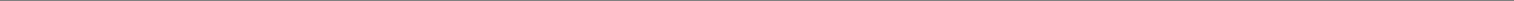 Статья 72. Градостроительные регламенты жилой зоныЖ-1. Зона жилой застройки индивидуальными и малоэтажными домамиЖилые зоны предназначены для застройки многоквартирными жилыми домами до 3-х этажей, индивидуальными жилыми домами с приусадебными земельными участками, а также для жилой застройки иных видов.В жилых зонах размещаются объекты социального и культурно-бытового обслуживания населения, допускается строительство иных объектов, для которых не требуется установление санитарно-защитных зон и деятельность которых не оказывает вредного воздействия на окружающую среду.Зона застройки индивидуальными и малоэтажными жилыми домами выделена для обеспечения правовых условий формирования кварталов поселений комфортного жилья со среднейнизкой плотностью застройки посредством преимущественного размещения отдельно стоящих одноквартирных домов, блокированных двухквартирных и блокированных многоквартирных домов.Предельные (минимальные и (или) максимальные) размеры земельных участков и предельные параметры разрешенного строительства, реконструкции объектов капитального строительства1. Предельные (минимальные  и (или) максимальные) размеры земельных участков, в том числе их площадь: минимальная площадь –  400 кв.м., включая площадь застройки; максимальная площадь – 1500 кв.м. Минимальная ширина земельных участков - не подлежит установлению, максимальная  ширина земельных участков - не подлежит установлению, минимальная длина земельных участков -  не подлежит установлению, максимальная длина земельных участков – не подлежит установлению.2. Минимальные отступы от границ земельных участков в целях определения мест допустимого размещения зданий, строений, сооружений, за пределами которых запрещено строительство зданий, строений, сооружений  -  не менее 3 метров. 3. Предельное количество этажей – 3 этажа; предельная высота зданий, строений, сооружений – 12 м. 4. Максимальный процент застройки в границах земельного участка, определяемый как отношение суммарной площади земельного участка, которая может быть застроена, ко всей площади земельного участка-49 %.Ж-2. Зона перспективной жилой застройкиЗона многоквартирной малоэтажной (до 3-х этажей) жилой застройки предназначена для развития жилищного строительства любого типа. Зона планируемой жилой застройки выделена для формирования жилых районов с возможностью определения параметров жилой застройки и набора услуг по мере принятия решений о застройке территории органами местного самоуправления.Предельные (минимальные и (или) максимальные) размеры земельных участков и предельные параметры разрешенного строительства, реконструкции объектов капитального строительства1. Предельные (минимальные  и (или) максимальные) размеры земельных участков, в том числе их площадь: минимальная площадь –  600 кв.м., включая площадь застройки; максимальная площадь – 1500 кв.м. Минимальная ширина земельных участков - не подлежит установлению, максимальная  ширина земельных участков - не подлежит установлению, минимальная длина земельных участков -  не подлежит установлению, максимальная длина земельных участков – не подлежит установлению.           2. Минимальные отступы от границ земельных участков в целях определения мест допустимого размещения зданий, строений, сооружений, за пределами которых запрещено строительство зданий, строений, сооружений– не менее 3 м.          3. Предельное количество этажей – 3 этажа; предельная высота зданий, строений, сооружений – 13.6м.          4. Максимальный процент застройки в границах земельного участка, определяемый как отношение суммарной площади земельного участка, которая может быть застроена, ко всей площади земельного участка-60 %.Для территориальных зон, имеющих разрешенный вид использования «для индивидуального жилищного строительства» и «ведение личного подсобного хозяйства» предельные (минимальные и (или) максимальные) размеры земельных участков, формируемых в соответствии с Законом Курганской области от 05.06.2019 № 89 «О регулировании отдельных вопросов в сфере земельных отношений» (принят Постановлением Курганской областной Думы от 04.06.2019 № 416) и  Законом Курганской области от 06.10.2011 N 61 (ред. от 02.12.2016) "О бесплатном предоставлении земельных участков для индивидуального жилищного строительства на территории Курганской области" (принят Постановлением Курганской областной Думы от 27.09.2011 N 269 ,  устанавливаются площадью от  до .Статья 73. Градостроительные регламенты зоны инженерной и транспортной инфраструктурыИТ-1. Зоны транспортной инфраструктурыЗона транспортной инфраструктуры предназначена для размещения и функционирования объектов и линейных сооружений внешнего (магистрального) автомобильного транспорта, а также магистралей для осуществления транспортных и пешеходных связей между различными частями населённых пунктов (улиц и тротуаров).Территории в границах отвода сооружений и коммуникаций транспорта и их санитарно-защитных зон подлежат благоустройству и озеленению с учетом технических и эксплуатационных характеристик этих объектов. Благоустройство и озеленение указанных территорий осуществляется за счет собственников, владельцев, пользователей этих коммуникаций (объектов).Предельные (минимальные и (или) максимальные) размеры земельных участков и предельные параметры разрешенного строительства, реконструкции объектов капитального строительства1. Предельные (минимальные  и (или) максимальные) размеры земельных участков, в том числе их площадь: минимальная площадь –  не подлежит установлению., включая площадь застройки; максимальная площадь – не подлежит установлению. Минимальная ширина земельных участков - не подлежит установлению, максимальная  ширина земельных участков - не подлежит установлению, минимальная длина земельных участков -  не подлежит установлению, максимальная длина земельных участков – не подлежит установлению.2. Минимальные отступы от границ земельных участков в целях определения мест допустимого размещения зданий, строений, сооружений, за пределами которых запрещено строительство зданий, строений, сооружений – не подлежит установлению.3. Предельное количество этажей – не подлежит установлению; предельная высота зданий, строений, сооружений – не подлежит установлению.4. Максимальный процент застройки в границах земельного участка, определяемый как отношение суммарной площади земельного участка, которая может быть застроена, ко всей площади земельного участка-50%.ИТ-2. Зона инженерной инфраструктурыЗона инженерной инфраструктуры выделена для обеспечения правовых условий использования участков, занятых объектами инженерной инфраструктуры и предназначена для размещения и функционирования инженерных сооружений, коммуникаций связи, инженерных сетей и оборудования, магистрального трубопроводного транспорта.2. Разрешенные параметры использования земельных участков и объектов капитального строительства:строительные параметры объекта определяются документацией по планировке территории, проектом объекта строительства;конструктивные требования к временным объектам;предельные размеры земельных участков, регламенты использования территории и требования к ней определяются градостроительной документацией3.Предельные (минимальные и (или) максимальные) размеры земельных участков и предельные параметры разрешенного строительства, реконструкции объектов капитального строительства1. Предельные (минимальные  и (или) максимальные) размеры земельных участков, в том числе их площадь: минимальная площадь –  не подлежит установлению., включая площадь застройки; максимальная площадь – не подлежит установлению. Минимальная ширина земельных участков - не подлежит установлению, максимальная  ширина земельных участков - не подлежит установлению, минимальная длина земельных участков -  не подлежит установлению, максимальная длина земельных участков – не подлежит установлению.2. Минимальные отступы от границ земельных участков в целях определения мест допустимого размещения зданий, строений, сооружений, за пределами которых запрещено строительство зданий, строений, сооружений – не подлежит установлению.3. Предельное количество этажей – не подлежит установлению; предельная высота зданий, строений, сооружений – не подлежит установлению.4. Максимальный процент застройки в границах земельного участка, определяемый как отношение суммарной площади земельного участка, которая может быть застроена, ко всей площади земельного участка-50%.4.Охранная зона электросетевого хозяйства устанавливается в соответствии с Правилами установления охранных зон объектов электросетевого хозяйства, утверждёнными постановлением Правительства Российской Федерации от 24 февраля 2009 года №160 «О порядке установления охранных зон объектов электросетевого хозяйства и особых условий использования земельных участков, расположенных в границах зон».Охранные зоны устанавливаются:а) вдоль воздушных линий электропередачи — в виде части поверхности участка земли и воздушного пространства (на высоту, соответствующую высоте опор воздушных линий электропередачи), ограниченной параллельными вертикальными плоскостями, отстоящими по обе стороны линий электропередачи от крайних проводов при неотклоненном их положении.Охранные зоны электросетевого хозяйства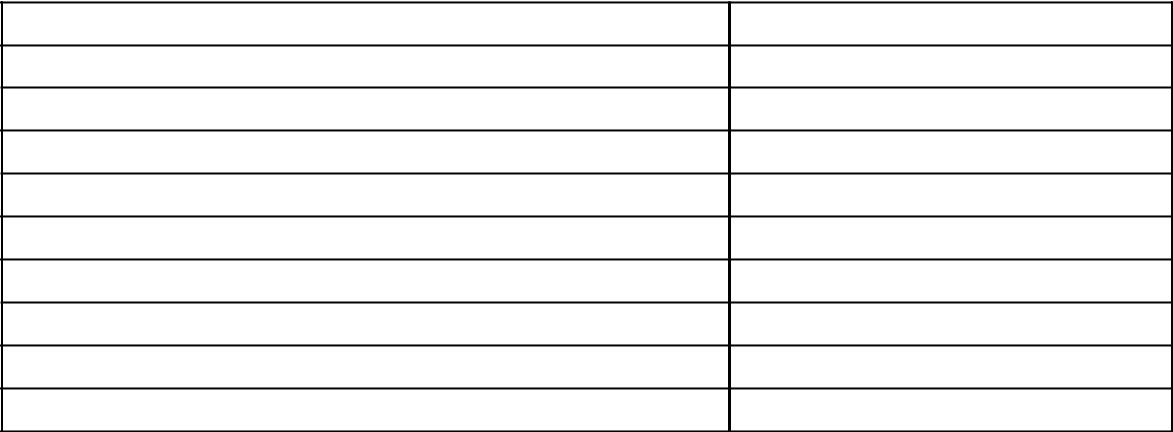 б) вдоль подземных кабельных линий электропередачи — в виде части поверхности участка земли, ограниченного параллельными вертикальными плоскостями, отстоящими по обе стороны линии на расстоянии 1 метра от крайних кабелей;в) вдоль переходов воздушных линий электропередачи через водоемы (реки, каналы, озера и др.) - в виде воздушного пространства над водной поверхностью водоемов (на высоту, соответствующую высоте опор воздушных линий электропередачи), ограниченного вертикальными плоскостями, отстоящими по обе стороны линии электропередачи от крайних проводов при не отклоненном их положении для судоходных водоемов на расстоянии 100 метров, для несудоходных водоемов — на расстоянии, предусмотренном для установления охранных зон вдоль воздушных линий электропередачи;г) 50 м от ж/д (полоса отчуждения железной дороги) запрещено любое строительство, не связанное с обслуживанием железной дороги;д) в соответствии с пунктом 7.13 СНиП 2.07.01-89* «Градостроительство. Планировка и застройка городских и сельских поселений», при размещении отдельно стоящих распределительных пунктов и трансформаторных подстанций напряжением 6-20 кВ при числе трансформаторов не более двух мощностью каждого до 1000 кВ · А и выполнении мер по шумозащите расстояние от них до окон жилых и общественных зданий следует принимать не менее 10 м, а до зданий лечебно-профилактических учреждений - не менее 15 м.Статья 74. Градостроительные регламенты общественно-деловой зоны многофункционального назначенияОД. Общественно-деловая зонаВ сельсовете формируется поселенческая общественно-деловая зона, являющаяся центром сельского поселения.В сельских населенных пунктах формируется общественно-деловая зона, дополняемая объектами повседневного обслуживания в жилой застройке.Общественно-деловая зона предназначена для размещения объектов здравоохранения, культуры, торговли, общественного питания, социального и коммунально-бытового назначения, предпринимательской деятельности, объектов среднего профессионального и высшего профессионального образования, административных, научно-исследовательских учреждений, культовых зданий, стоянок автомобильного транспорта, объектов делового, финансового назначения, иных объектов, связанных с обеспечением жизнедеятельности граждан. В перечень объектов капитального строительства, разрешенных для размещения в общественно-деловой зоне, включаются жилые дома, гостиницы, гаражи.Общественно-деловая зона выделена для обеспечения правовых условий формирования кварталов, где сочетаются административные, управленческие и иные учреждения уровня сельской территории, коммерческие учреждения, офисы и жилая застройка в зданиях смешанного назначения при соблюдении нижеприведенных видов и параметров разрешенного использования недвижимости.Предельные (минимальные и (или) максимальные) размеры земельных участков и предельные параметры разрешенного строительства, реконструкции объектов капитального строительства1. Предельные (минимальные  и (или) максимальные) размеры земельных участков, в том числе их площадь: минимальная площадь –  400 кв.м., включая площадь застройки; максимальная площадь – 3600 кв.м. Минимальная ширина земельных участков - не подлежит установлению, максимальная  ширина земельных участков - не подлежит установлению, минимальная длина земельных участков -  не подлежит установлению, максимальная длина земельных участков – не подлежит установлению.2. Минимальные отступы от границ земельных участков в целях определения мест допустимого размещения зданий, строений, сооружений, за пределами которых запрещено строительство зданий, строений, сооружений до: основного строения – не менее 3 м; построек для содержания скота и птицы – не менее 4 м; других построек: бани, гаража, сарая и др. - 1 м; окон жилых комнат до стен соседнего дома – не менее 6 м. От основных строений до отдельно стоящих хозяйственных и прочих строений - в соответствии с противопожарными и санитарными требованиями.3. Предельное количество этажей – 3 этажа; предельная высота зданий, строений, сооружений – 12 м. 4. Максимальный процент застройки в границах земельного участка, определяемый как отношение суммарной площади земельного участка, которая может быть застроена, ко всей площади земельного участка-49 %.Статья 75. Градостроительные регламенты производственной зоныПроизводственные зоны различаются по классам опасности производства, расположенного на их территории: I, II, III, IV, V классы (по убыванию опасности). Класс опасности и соответствующая ему величина санитарно-защитной зоны для производственных территорий устанавливаются по СанПиН 2.2.1/2.1.1.1200-03 «Санитарно-защитные зоны и санитарная классификация предприятий, сооружений и иных объектов».Промышленные предприятия разрабатывают и утверждают в установленном порядке проекты санитарно-защитных зон и обеспечивают их реализацию, в том числе расселение жителей жилых домов, попадающих в санитарно-защитные зоны, за счет средств этих предприятий. По мере разработки предприятиями проектов санитарно-защитных зон границы зон наносятся на Карту ограничений муниципального образования.В санитарно-защитных зонах промышленных, транспортных, сельскохозяйственных, коммунальных и складских объектов не допускается новое строительство жилых домов, дошкольных образовательных учреждений, общеобразовательных учреждений, учреждений здравоохранения и отдыха, физкультурно-оздоровительных и спортивных сооружений, садоводческих, дачных и огороднических некоммерческих объединений граждан.Предприятия I класса опасности - Санитарно-защитная зона (далее СЗЗ) - 1000 м,–   II класса опасности - СЗЗ- 500 м,–   III класса опасности - СЗЗ - 300 м,– IV класса опасности - СЗЗ -100 м, допускаются к размещению на территории Митинского сельсовета вне населенных пунктов в установленном законодательством порядке, с соблюдением технических регламентов в области охраны окружающей среды, с учетом результатов публичных слушаний.П-1. Коммунально-складская зонаКоммунально-складская зона выделена для обеспечения правовых условий формирования территорий размещения промышленных предприятий, коммунально-складских объектов, сельскохозяйственных предприятий, сооружений транспорта, деятельность которых связана с низкими уровнями шума и загрязнения окружающей средств, при соблюдении нижеследующих видовпараметров разрешенного использования недвижимости.Предельные (минимальные и (или) максимальные) размеры земельных участков и предельные параметры разрешенного строительства, реконструкции объектов капитального строительства1. Предельные (минимальные  и (или) максимальные) размеры земельных участков, в том числе их площадь: минимальная площадь –  300 кв.м., включая площадь застройки; максимальная площадь – не подлежит установлению. Минимальная ширина земельных участков - не подлежит установлению, максимальная  ширина земельных участков - не подлежит установлению, минимальная длина земельных участков -  не подлежит установлению, максимальная длина земельных участков – не подлежит установлению.2. Минимальные отступы от границ земельных участков в целях определения мест допустимого размещения зданий, строений, сооружений, за пределами которых запрещено строительство зданий, строений, сооружений до: основного строения – не подлежит установлению;   3. Предельное количество этажей – 2 этажа; предельная высота зданий, строений, сооружений – не подлежит установлению. 4. Максимальный процент застройки в границах земельного участка, определяемый как отношение суммарной площади земельного участка, которая может быть застроена, ко всей площади земельного участка-60 %.плотность  застройки  определяется  в  зависимости  от  функционального  назначенияконкретного объекта и должна быть не менее определенной действующими нормами;  строительные параметры объекта определяются градостроительной документацией, проектом объекта строительства;П-2. Зона предприятий III-V классов опасности1.Зона предприятий III-V классов опасности выделена для обеспечения правовых условий формирования территорий размещения промышленных предприятий.Предельные (минимальные и (или) максимальные) размеры земельных участков и предельные параметры разрешенного строительства, реконструкции объектов капитального строительства1. Предельные (минимальные  и (или) максимальные) размеры земельных участков, в том числе их площадь: минимальная площадь –  200 кв.м., включая площадь застройки; максимальная площадь – 2000 кв.м. Минимальная ширина земельных участков - не подлежит установлению, максимальная  ширина земельных участков - не подлежит установлению, минимальная длина земельных участков -  не подлежит установлению, максимальная длина земельных участков – не подлежит установлению.        2. Минимальные отступы от границ земельных участков в целях определения мест допустимого размещения зданий, строений, сооружений, за пределами которых запрещено строительство зданий, строений, сооружений до основного строения – не подлежит установлению;          3. Предельное количество этажей – 2 этажа; предельная высота зданий, строений, сооружений – не подлежит установлению.       4. Максимальный процент застройки в границах земельного участка, определяемый как отношение суммарной площади земельного участка, которая может быть застроена, ко всей площади земельного участка-60 %.Статья 76. Градостроительные регламенты рекреационной зоны Р. Зона рекреационного назначенияВ состав зоны рекреационного назначения включаются зоны в границах территорий, занятых лесами, скверами, парками, садами, прудами, озерами, водохранилищами, пляжами, а также в границах иных территорий, используемых и предназначенных для отдыха, туризма, занятий физической культурой и спортом.Зоны рекреационного назначения включают:РЗ 1. Зона мест отдыха общего пользованияЗона предназначена для организации парков, скверов, бульваров, используемых в целях кратковременного отдыха, проведения досуга населения.Представленные ниже градостроительные регламенты могут быть распространены на земельные участки в составе данной зоны только в случае, когда части территорий общего пользования (городских парков, скверов, бульваров) переведены в установленном порядке на основании проектов планировки из состава территорий общего пользования в иные территории, на которые распространяется действие градостроительных регламентов.иных случаях (применительно к частям территории в пределах данной зоны, которые относятся к территории общего пользования, отграниченной от иных территорий красными линиями) градостроительный регламент не распространяется и их использование определяется уполномоченными органами в индивидуальном порядке в соответствии с целевым назначением.2.  Параметры:Баланс территории (от общей площади): зеленые насаждения - 60 – 70%, аллеи и дороги - 10– 15%, площадки - 8 – 12%, сооружения - 5 – 7%.Предельные (минимальные и (или) максимальные) размеры земельных участков и предельные параметры разрешенного строительства, реконструкции объектов капитального строительства1. Предельные (минимальные  и (или) максимальные) размеры земельных участков, в том числе их площадь: минимальная площадь –  100 кв.м., включая площадь застройки; максимальная площадь – 6000 кв.м. Минимальная ширина земельных участков - не подлежит установлению, максимальная  ширина земельных участков - не подлежит установлению, минимальная длина земельных участков -  не подлежит установлению, максимальная длина земельных участков – не подлежит установлению.           2. Минимальные отступы от границ земельных участков в целях определения мест допустимого размещения зданий, строений, сооружений, за пределами которых запрещено строительство зданий, строений, сооружений до основного строения – не подлежит установлению;             3. Предельное количество этажей – 2 этажа; предельная высота зданий, строений, сооружений – не подлежит установлению.          4. Максимальный процент застройки в границах земельного участка, определяемый как отношение суммарной площади земельного участка, которая может быть застроена, ко всей площади земельного участка - не подлежит установлению.РЗ 2. Зона учреждений отдыха, спорта и туризмаРекреационная зона выделена для обеспечения правовых условий сохранения и использования существующего природного ландшафта и создания экологически чистой окружающей среды в интересах здоровья и общего благополучия населения при соблюдении нижеследующих видов и параметров разрешенного использования недвижимости.Предельные (минимальные и (или) максимальные) размеры земельных участков и предельные параметры разрешенного строительства, реконструкции объектов капитального строительства1. Предельные (минимальные  и (или) максимальные) размеры земельных участков, в том числе их площадь:  минимальная площадь –  100 кв.м., включая площадь застройки; максимальная площадь – не подлежит установлению. Минимальная ширина земельных участков - не подлежит установлению, максимальная  ширина земельных участков - не подлежит установлению, минимальная длина земельных участков -  не подлежит установлению, максимальная длина земельных участков – не подлежит установлению.           2. Минимальные отступы от границ земельных участков в целях определения мест допустимого размещения зданий, строений, сооружений, за пределами которых запрещено строительство зданий, строений, сооружений до основного строения – не подлежит установлению;             3. Предельное количество этажей – 3 этажа; предельная высота зданий, строений, сооружений – 10м          4. Максимальный процент застройки в границах земельного участка, определяемый как отношение суммарной площади земельного участка, которая может быть застроена, ко всей площади земельного участка - не подлежит установлению.Статья 77. Градостроительные регламенты зоны сельскохозяйственного назначения СХ. Зона сельскохозяйственного использованияЗона сельскохозяйственного использования выделена для обеспечения правовых условий сохранения сельскохозяйственных угодий, предотвращения их занятия другими видами деятельности при соблюдении нижеследующих видов и параметров разрешенного использования недвижимости.В состав зоны сельскохозяйственного использования включаются:СХ-1. Зона сельхозиспользования (пашни, огороды)Зоны сельскохозяйственных угодий - пашни, сенокосы, пастбища, залежи, земли, занятые многолетними насаждениями;Предельные (минимальные и (или) максимальные) размеры земельных участков и предельные параметры разрешенного строительства, реконструкции объектов капитального строительства	1. Предельные (минимальные  и (или) максимальные) размеры земельных участков, в том числе их площадь:  минимальная площадь не подлежат установлению,  максимальная площадь – не подлежит установлению. Минимальная ширина земельных участков - не подлежит установлению, максимальная  ширина земельных участков - не подлежит установлению, минимальная длина земельных участков -  не подлежит установлению, максимальная длина земельных участков – не подлежит установлению.           2. Минимальные отступы от границ земельных участков в целях определения мест допустимого размещения зданий, строений, сооружений, за пределами которых запрещено строительство зданий, строений, сооружений до основного строения – не подлежит установлению;              3. Предельное количество этажей – не подлежат установлению; предельная высота зданий, строений, сооружений – не подлежат установлению.           4. Максимальный процент застройки в границах земельного участка, определяемый как отношение суммарной площади земельного участка, которая может быть застроена, ко всей площади земельного участка - не подлежит установлению.СХ-2. Зона сельхозиспользования (объекты строительства сельскохозяйственного назначения)1.Зона, занятая объектами сельскохозяйственного назначения и предназначенная для ведения сельского хозяйства, дачного хозяйства, огородничества, садоводства, личного подсобного хозяйства, развития объектов сельскохозяйственного назначения. Предельные (минимальные и (или) максимальные) размеры земельных участков и предельные параметры разрешенного строительства, реконструкции объектов капитального строительства    1. Предельные (минимальные  и (или) максимальные) размеры земельных участков, в том числе их площадь:  минимальная площадь -100 кв.м.,  максимальная площадь – 2000кв.м. Минимальная ширина земельных участков - не подлежит установлению, максимальная  ширина земельных участков - не подлежит установлению, минимальная длина земельных участков -  не подлежит установлению, максимальная длина земельных участков – не подлежит установлению.   2. Минимальные отступы от границ земельных участков в целях определения мест допустимого размещения зданий, строений, сооружений, за пределами которых запрещено строительство зданий, строений, сооружений до основного строения – не подлежит установлению;      3. Предельное количество этажей – не подлежат установлению; предельная высота зданий, строений, сооружений – не подлежат установлению.   4. Максимальный процент застройки в границах земельного участка, определяемый как отношение суммарной площади земельного участка, которая может быть застроена, ко всей площади земельного участка - не подлежит установлению.Разрешенные параметры использования земельных участков и объектов капитального строительства:плотность застройки определяется в зависимости от функционального назначения конкретного объекта и должна быть не менее определенной действующими нормами;строительные параметры объекта определяются документацией по планировке территории, проектом объекта строительства;Статья 78. Градостроительные регламенты зоны специального назначенияСН. Зоны специального назначения СН-1. Зона размещения кладбищ и крематориевПравовой режим земельных участков, расположенных в данной зоне определяется в соответствии с законом Российской Федерации от 12.01.1996 года № 8-ФЗ «О погребении и похоронном деле» (ред. от 28.07.2012г.).Зона выделена для обеспечения правовых условий формирования территорий для размещения специального обслуживания населения, занимающих, как правило, небольшие территории и имеющих относительно небольшое количество работников, при соблюдении видов и параметров разрешенного использования недвижимости в соответствии с ведомственными нормамиправилами размещения и функционирования.Предельные (минимальные и (или) максимальные) размеры земельных участков и предельные параметры разрешенного строительства, реконструкции объектов капитального строительства1. Предельные (минимальные  и (или) максимальные) размеры земельных участков, в том числе их площадь:  минимальная площадь –не подлежит установлению,  максимальная площадь – не подлежит установлению. Минимальная ширина земельных участков - не подлежит установлению, максимальная  ширина земельных участков - не подлежит установлению, минимальная длина земельных участков -  не подлежит установлению, максимальная длина земельных участков – не подлежит установлению.            2. Минимальные отступы от границ земельных участков в целях определения мест допустимого размещения зданий, строений, сооружений, за пределами которых запрещено строительство зданий, строений, сооружений до основного строения – не подлежит установлению;              3. Предельное количество этажей – не подлежат установлению; предельная высота зданий, строений, сооружений – не подлежат установлению.           4. Максимальный процент застройки в границах земельного участка, определяемый как отношение суммарной площади земельного участка, которая может быть застроена, ко всей площади земельного участка - не подлежит установлениюСН-2. Зона размещения скотомогильниковСкотомогильники (биотермические ямы) проектируются в соответствии с требованиями Ветеринарно-санитарных правил сбора, утилизации и уничтожения биологических отходов», утвержденных Главным государственным ветеринарным инспектором Российской Федерации 04.12.1995 № 13-7-2/469.Скотомогильники (биотермические ямы) размещают на сухом возвышенном участке землиплощадью не менее 600 м2. Уровень стояния грунтовых вод должен быть не менее 2 м от поверхности земли.Размер санитарно-защитной зоны следует принимать в соответствии с требованиями СанПиН 2.2.1/2.1.1.1200-03, при этом ориентировочный размер санитарно-защитной зоны составляет, м, для:скотомогильников с захоронением в ямах – 1000 м;скотомогильников с биологическими камерами – 500 м;Минимальные расстояния от скотомогильников до скотопрогонов и пастбищ следует принимать 200 м, до автомобильных, железных дорог в зависимости от их категории – 50-300 м.Размещение скотомогильников (биотермических ям) на территории особо охраняемых территорий (в том числе особо охраняемых природных территориях, водоохранных, пригородных зонах, зонах охраны источников водоснабжения) категорически запрещается.К скотомогильникам (биотермическим ямам) предусматриваются подъездные пути.В исключительных случаях, с разрешения Главного государственного ветеринарного инспектора по Курганской области, допускается использование территории скотомогильника для промышленного строительства, если с момента последнего захоронения:в биотермическую яму прошло не менее 2 лет;в земляную яму – не менее 25 лет.Промышленный объект не должен быть связан с приемом, производством и переработкой продуктов питания и кормов.Предельные (минимальные и (или) максимальные) размеры земельных участков и предельные параметры разрешенного строительства, реконструкции объектов капитального строительства1. Предельные (минимальные  и (или) максимальные) размеры земельных участков, в том числе их площадь:  минимальная площадь –600 кв.м.,  максимальная площадь – 400000 кв.м. Минимальная ширина земельных участков - не подлежит установлению, максимальная  ширина земельных участков - не подлежит установлению, минимальная длина земельных участков -  не подлежит установлению, максимальная длина земельных участков – не подлежит установлению.            2. Минимальные отступы от границ земельных участков в целях определения мест допустимого размещения зданий, строений, сооружений, за пределами которых запрещено строительство зданий, строений, сооружений до основного строения – не подлежит установлению;              3. Предельное количество этажей – не подлежат установлению; предельная высота зданий, строений, сооружений – не подлежат установлению.          4. Максимальный процент застройки в границах земельного участка, определяемый как отношение суммарной площади земельного участка, которая может быть застроена, ко всей площади земельного участка - не подлежит установлению.СН-3. Зона размещения, складирования и захоронения твёрдых бытовых отходовОбъекты размещения отходов производства (далее объекты) предназначены для длительного их хранения и захоронения при условии обеспечения санитарно-эпидемиологической безопасности населения на весь период их эксплуатации и после закрытия.Объекты размещения отходов производства проектируются в соответствии с требованиями СанПиН 2.1.7.1322-03.Объекты располагаются за пределами жилой зоны и на обособленных территориях с обеспечением нормативных санитарно-защитных зон.Объекты должны располагаться с подветренной стороны по отношению к жилой застройке.Размещение объектов не допускается:на территории I, II и III поясов зон санитарной охраны водоисточников;в зонах массового загородного отдыха населения и на территории лечебно-оздоровительных учреждений;в рекреационных зонах;в местах выклинивания водоносных горизонтов;на заболачиваемых и подтопляемых территориях;в границах установленных водоохранных зон открытых водоемов.Участок для размещения объекта должен располагаться на территориях с уровнем залегания подземных вод на глубине более 20 м с коэффициентом фильтрации подстилающих пород не более 10-6 см/с на расстоянии не менее 2 м от земель сельскохозяйственного назначения, используемых для выращивания технических культур, не используемых для производства продуктов питания.Размер участка определяется производительностью, видом и классом опасности отходов, технологией переработки, расчетным сроком эксплуатации на 20-25 лет и последующей возможностью использования отходов.Предельные (минимальные и (или) максимальные) размеры земельных участков и предельные параметры разрешенного строительства, реконструкции объектов капитального строительства   1. Предельные (минимальные  и (или) максимальные) размеры земельных участков, в том числе их площадь:  минимальная площадь –600 кв.м.,  максимальная площадь – 200000 кв.м. Минимальная ширина земельных участков - не подлежит установлению, максимальная  ширина земельных участков - не подлежит установлению, минимальная длина земельных участков -  не подлежит установлению, максимальная длина земельных участков – не подлежит установлению.              2. Минимальные отступы от границ земельных участков в целях определения мест допустимого размещения зданий, строений, сооружений, за пределами которых запрещено строительство зданий, строений, сооружений до основного строения – не подлежит установлению;                3. Предельное количество этажей – не подлежат установлению; предельная высота зданий, строений, сооружений – не подлежат установлению.            4. Максимальный процент застройки в границах земельного участка, определяемый как отношение суммарной площади земельного участка, которая может быть застроена, ко всей площади земельного участка - не подлежит установлению.Статья 79. Градостроительные регламенты лесного фонда и естественного ландшафтаЛФ - Зона лесного фонда1. Виды разрешенного использования (а также параметры разрешенного строительного изменения) земельных участков, иных объектов недвижимости, расположенных в зонах лесного фонда (ЛФ), устанавливаются в индивидуальном порядке (применительно к каждому земельному участку, объекту) Лесным кодексом РФ, порядок об охране и использовании земель лесного фонда регулируется Земельным кодексом РФ и лесным законодательством (п.6 статьи 101 Земельного кодекса РФ).Предельные (минимальные и (или) максимальные) размеры земельных участков и предельные параметры разрешенного строительства, реконструкции объектов капитального строительства1. Предельные (минимальные  и (или) максимальные) размеры земельных участков, в том числе их площадь:  минимальная площадь – не подлежит установлению,  максимальная площадь – не подлежит установлению. Минимальная ширина земельных участков - не подлежит установлению, максимальная  ширина земельных участков - не подлежит установлению, минимальная длина земельных участков -  не подлежит установлению, максимальная длина земельных участков – не подлежит установлению.          2. Минимальные отступы от границ земельных участков в целях определения мест допустимого размещения зданий, строений, сооружений, за пределами которых запрещено строительство зданий, строений, сооружений до основного строения – не подлежит установлению;             3. Предельное количество этажей – не подлежат установлению; предельная высота зданий, строений, сооружений – не подлежат установлению.          4. Максимальный процент застройки в границах земельного участка, определяемый как отношение суммарной площади земельного участка, которая может быть застроена, ко всей площади земельного участка - не подлежит установлению.ЕЛ - Зона естественного ландшафта, сельскохозяйственных угодий земель сельскохозяйственного назначения (пашни, сенокосы, пастбища, залежи, земли, занятые многолетними насаждениями)Использование земельных участков в данной зоне регламентируется Земельным кодексом РФ, Градостроительным кодексом, Федеральным законом от 21.12.2004 N 172-ФЗ "О переводе земель или земельных участков из одной категории в другую" и другими законодательными актами федерального, регионального и местного законодательства в сфере использования земель сельскохозяйственного назначения.Использование земельных участков в составе сельскохозяйственных угодий земель сельскохозяйственного назначения определяется уполномоченными федеральными органами исполнительной власти, уполномоченными органами исполнительной власти Курганской области или уполномоченными органами местного самоуправления в соответствии с федеральными законами (п.7 ст.36 Градостроительного кодекса Российской Федерации).Предельные (минимальные и (или) максимальные) размеры земельных участков и предельные параметры разрешенного строительства, реконструкции объектов капитального строительства     1. Предельные (минимальные  и (или) максимальные) размеры земельных участков, в том числе их площадь:  минимальная площадь – не подлежит установлению,  максимальная площадь – не подлежит установлению. Минимальная ширина земельных участков - не подлежит установлению, максимальная  ширина земельных участков - не подлежит установлению, минимальная длина земельных участков -  не подлежит установлению, минимальная длина земельных участков – не подлежит установлению.    2. Минимальные отступы от границ земельных участков в целях определения мест допустимого размещения зданий, строений, сооружений, за пределами которых запрещено строительство зданий, строений, сооружений до основного строения – не подлежит установлению;      3. Предельное количество этажей – не подлежат установлению; предельная высота зданий, строений, сооружений – не подлежат установлению.   4. Максимальный процент застройки в границах земельного участка, определяемый как отношение суммарной площади земельного участка, которая может быть застроена, ко всей площади земельного участка - не подлежит установлению.Статья 80. Градостроительные регламенты зон с особыми условиями использования территорииВ соответствии с действующими положениями Градостроительного кодекса РФ, СанПиН 2.2.1/2.1.1.1200-03 «Санитарно-защитные зоны и санитарная классификация предприятий, сооружений и иных объектов», СНиП 2.05.02-85* «Автомобильные дороги» приняты следующие ограничения на использование территории сельсовета:–   зоны санитарной охраны водопроводных сооружений населённых пунктов;– водоохранные зоны, прибрежные защитные полосы водных объектов, береговые полосы общего пользования;–   защитные, санитарно-защитные зоны от предприятий;– территории, подверженные воздействию чрезвычайных ситуаций природного и техногенного характера;–   зоны санитарного разрыва от инженерно-транспортных коммуникаций;–   зоны охраны объектов культурного наследия;–   зоны особо охраняемых природных территорий.Границы этих зон отображены на картах градостроительного зонирования и карте ограничений градостроительной деятельности.Ограничения:1. ВЗ. Водоохранная зона и зоны прибрежных защитных полосВодоохранная зона и зоны прибрежных защитных полос включает в себя зоны ВЗ-1 - зона прибрежной защитной полосы и зону ВЗ-2 - водоохранную зону.Предельные (минимальные и (или) максимальные) размеры земельных участков и предельные параметры разрешенного строительства, реконструкции объектов капитального строительства    1. Предельные (минимальные  и (или) максимальные) размеры земельных участков, в том числе их площадь:  минимальная площадь – не подлежит установлению,  максимальная площадь – не подлежит установлению. Минимальная ширина земельных участков - не подлежит установлению, максимальная  ширина земельных участков - не подлежит установлению, минимальная длина земельных участков -  не подлежит установлению, максимальная длина земельных участков – не подлежит установлению.    2. Минимальные отступы от границ земельных участков в целях определения мест допустимого размещения зданий, строений, сооружений, за пределами которых запрещено строительство зданий, строений, сооружений до основного строения – не подлежит установлению;      3. Предельное количество этажей – не подлежат установлению; предельная высота зданий, строений, сооружений – не подлежат установлению.   4. Максимальный процент застройки в границах земельного участка, определяемый как отношение суммарной площади земельного участка, которая может быть застроена, ко всей площади земельного участка - не подлежит установлению.ВЗ-2. Водоохранные зоныВодоохранные зоны являются установленными в силу ст. 65 ВК РФ на основании самого факта примыкания территории к соответствующему водному объекту. Земельным кодексом РФ (подп.1 п.2 ст.56) такие зоны отнесены к ограничениям прав на землю. Ограничения возникают в силу ст.65 ВК РФ, которая также определяет их содержание, и подлежат кадастровому учету в порядке, установленном законодательством Российской Федерации. В составе водоохранной зоны выделяются защитные прибрежные полосы и береговые полосы, границы которых подлежат кадастровому учету.Размеры водоохранных зон водных объектов:озера, водохранилища с акваторией менее 0,5 кв. км - 50 м;водоёмы с акваторией более 0,5 кв.км - 200 м.Ширина водоохранных зон устанавливается от береговой линии, в населенных пунктах при наличии набережных - от парапета набережной.Водоохранные зоны устанавливаются в соответствии со статьей 65 Водного кодекса Российской Федерации.Размеры и режим использования территории водоохранных зон (далее — ВЗ) и прибрежных защитных полос водных объектов (далее — ПЗП) устанавлены:Ширина ВЗ озёр Белое, Песьяное, Спарино и Лапушки в размере 200(двести) м, ПЗП — 30(тридцать) метров.Ширина ВЗ озер Ремки, Лопаткино, Ченодырово, Орловик, Палочное и Пивешное натерритории Лапушинского сельсовета устанавливается в размере 50 (пятидесяти) метров, ПЗП —20 (двадцать) метровВ границах водоохранных зон запрещается:использование сточных вод для удобрения почв;размещение кладбищ, скотомогильников, мест захоронения отходов производства и потребления, химических, взрывчатых, токсичных, отравляющих и ядовитых веществ, пунктов захоронения радиоактивных отходов;осуществление авиационных мер по борьбе с вредителями и болезнями растений;движение и стоянка транспортных средств (кроме специальных транспортных средств), за исключением их движения по дорогам и стоянки на дорогах и в специально оборудованных местах, имеющих твердое покрытие.В границах водоохранных зон допускаются проектирование, строительство, реконструкция, ввод в эксплуатацию, эксплуатация хозяйственных и иных объектов при условии оборудования таких объектов сооружениями, обеспечивающими охрану водных объектов от загрязнения, засорения и истощения вод в соответствии с водным законодательством и законодательством в области охраны окружающей среды.Водный Кодекс РФ предусматривает, что береговая линия вдоль реки, ручья, канала, озера, обводненного карьера, пруда, водохранилища является объектом общего пользования и полосой земли вдоль береговой линии предназначается для общего пользования. Ширина береговой полосы водных объектов общего пользования составляет двадцать метров. Каждый гражданин вправе пользоваться (без использования механических транспортных средств) береговой полосой водных объектов общего пользования. Осуществлять строительство на береговой линии не разрешается.Собственники земельных участков вдоль береговой линии могут оградить свой участок на расстоянии не менее 20 метров от водоема.Прибрежные защитные полосы, как правило, должны быть заняты древесно - кустарниковой растительностью или залужены.Предельные (минимальные и (или) максимальные) размеры земельных участков и предельные параметры разрешенного строительства, реконструкции объектов капитального строительства     1. Предельные (минимальные  и (или) максимальные) размеры земельных участков, в том числе их площадь:  минимальная площадь – не подлежит установлению,  максимальная площадь – не подлежит установлению. Минимальная ширина земельных участков - не подлежит установлению, максимальная  ширина земельных участков - не подлежит установлению, минимальная длина земельных участков -  не подлежит установлению, максимальная длина земельных участков – не подлежит установлению.    2. Минимальные отступы от границ земельных участков в целях определения мест допустимого размещения зданий, строений, сооружений, за пределами которых запрещено строительство зданий, строений, сооружений до основного строения – не подлежит установлению;      3. Предельное количество этажей – не подлежат установлению; предельная высота зданий, строений, сооружений – не подлежат установлению.   4. Максимальный процент застройки в границах земельного участка, определяемый как отношение суммарной площади земельного участка, которая может быть застроена, ко всей площади земельного участка - не подлежит установлению.ВЗ-1. Зона прибрежной защитной полосыПрибрежная защитная полоса - часть водоохранной зоны, для которой вводятся дополнительные ограничения землепользования, застройки и природопользования.границах прибрежных защитных полос наряду с установленными ч.15 ст.65 ВК РФ ограничениями запрещаются:1) распашка земель;2) размещение отвалов размываемых грунтов; 3) выпас сельскохозяйственных животных и организация для них летних лагерей, ванн.Установление на местности границ водоохранных зон и границ прибрежных защитных полос водных объектов, в том числе посредством специальных информационных знаков, осуществляется в порядке, установленном Правительством Российской Федерации.дальнейшем необходимо уточнить выделенные границы на местности и разработать проект ВЗ и ПЗП водных объектов с учетом гидрологических, морфологических и ландшафтных особенностей территории.На основании ст. 6 Водного Кодекса РФ полоса вдоль береговой линии водного объекта общего пользования (береговая полоса) предназначается для общего пользования.Участки земель в пределах прибрежных защитных полос предоставляются для размещения объектов водоснабжения, рекреации, рыбного и охотничьего хозяйства, водозаборных и гидротехнических сооружений при наличии лицензий на водопользование, в которых устанавливаются требования по соблюдению водоохранного режима.Прибрежные защитные полосы, как правило, должны быть заняты древесно - кустарниковой растительностью или залужены.Поддержание в надлежащем состоянии водоохранных зон, прибрежных защитных полос и водоохранных знаков возлагается на водопользователей. Собственники земель, землевладельцы и землепользователи, на землях которых находятся водоохранные зоны и прибрежные защитные полосы, обязаны соблюдать установленный режим использования этих зон и полос.Закрепление на местности границ водоохранных зон и границ прибрежных защитных полос специальными информационными знаками осуществляется в соответствии с земельным законодательством.Установление водоохранных зон не влечет изъятия земельных участков у собственников земель, землевладельцев, землепользователей или запрета на совершение сделок с земельными участками за исключением случаев, предусмотренных законом.При установлении на водных объектах зон санитарной охраны источников централизованного хозяйственно - питьевого водоснабжения минимальные размеры водоохранных зон и режим хозяйственной деятельности в них определяется санитарными правилами и нормами.Государственный контроль за соблюдением порядка установления размеров и границ, а также режима хозяйственной и иной деятельности в пределах водоохранных зон и прибрежных защитных полос возложен на органы исполнительной власти субъектов РФ, бассейновые и другие территориальные органы управления использованием и охраной водного фонда Министерства природных ресурсов РФ, специально уполномоченные государственные органы в области охраны окружающей природной среды, государственные органы управления использованием и охраной земель и специально уполномоченные органы управления лесным хозяйством в пределах их полномочий.Лица, виновные в нарушении режима использования территорий водоохранных зон и прибрежных защитных полос, несут ответственность в соответствии с действующим законодательством.Предельные (минимальные и (или) максимальные) размеры земельных участков и предельные параметры разрешенного строительства, реконструкции объектов капитального строительства    1. Предельные (минимальные  и (или) максимальные) размеры земельных участков, в том числе их площадь:  минимальная площадь – не подлежит установлению,  максимальная площадь – не подлежит установлению. Минимальная ширина земельных участков - не подлежит установлению, максимальная  ширина земельных участков - не подлежит установлению, минимальная длина земельных участков -  не подлежит установлению, максимальная длина земельных участков – не подлежит установлению.    2. Минимальные отступы от границ земельных участков в целях определения мест допустимого размещения зданий, строений, сооружений, за пределами которых запрещено строительство зданий, строений, сооружений до основного строения – не подлежит установлению;      3. Предельное количество этажей – не подлежат установлению; предельная высота зданий, строений, сооружений – не подлежат установлению.   4. Максимальный процент застройки в границах земельного участка, определяемый как отношение суммарной площади земельного участка, которая может быть застроена, ко всей площади земельного участка - не подлежит установлению.Статья 81. Градостроительные регламенты санитарно-защитных зон1. Санитарно-защитные зоны (далее — СЗЗ) установлены на основании СанПиН 2.2.1/2.2.1.1.1200-03 «Санитарно-защитные зоны и санитарная классификация предприятий, сооружений и иных объектов» для предприятий, зданий и сооружений промышленного назначения, транспорта, связи, энергетики, сельского хозяйства, энергетики, объектов коммунального назначения и других, являющихся источниками воздействия на среду обитания и здоровья человека:предприятия I класса опасности - 1000 м;предприятия II класса опасности - 500 м (полигоны и участки компостирования твердых бытовых отходов);предприятия III класса опасности - 300 м (кладбища смешанного и традиционного захоронения площадью менее 20 га);предприятия IV класса опасности - 100 м (гаражи и парки по ремонту, технологическому обслуживанию и хранению сельскохозяйственной техники; склады горюче-смазочных материалов);предприятия V класса опасности - 50 м (автозаправочные станции, мойки автомобилей до двух постов, станция технического обслуживания, гаражи боксового типа для постоянного хранения легковых автомобилей, коллективные погреба, антенны сотовой, радиорелейной и спутниковой связи, магистральные автомобильные дороги, производственные базы предприятий);котельные;СЗЗ могут приниматься по проекту расчета нормативов предельно допустимых выбросовзагрязняющих веществ в атмосферу;на территории зон санитарной охраны источников питьевого водоснабжения (далее - ЗСО)соответствии с законодательством Российской Федерации о санитарно-эпидемиологическом благополучии населения устанавливается специальный режим использования территории, включающий комплекс мероприятий, направленных на предупреждение ухудшения качества воды. Содержание указанного режима установлено СанПиН 2.1.4.1110-02 "Зоны санитарной охраны источников водоснабжения и водопроводов питьевого назначения".Использование территории СЗЗ осуществляется с учетом ограничений, установленных санитарными нормами и правилами СанПиН 2.2.1/2.1.1.1200-03, Градостроительным кодексом Российской Федерации, градостроительными нормами и правилами и другими действующим правовыми актами.Санитарными  правилами  и  нормативами  не  допускается  размещение  следующихобъектов на территории СЗЗ, предприятий других отраслей промышленности и в зоне их влияния:1) В санитарно-защитной зоне:объектов для проживания людей;коллективных или индивидуальных дачных и садово-огородных участков;спортивных сооружений, парков, образовательных и детских учреждений, лечебно-профилактических и оздоровительных учреждений общего пользования.2) В границах СЗЗ и на территории предприятий других отраслей промышленности:предприятия пищевых отраслей промышленности,оптовые склады продовольственного сырья и пищевых продуктов,комплексы водопроводных сооружений для подготовки и хранения питьевой воды.В границах санитарно-защитной зоны допускается размещать:- сельхозугодья для выращивания технических культур, не используемых для производства продуктов питания.- предприятия, их отдельные здания и сооружения с производствами меньшего класса вредности, чем основное производство. При наличии у размещаемого в СЗЗ объекта выбросов, аналогичных по составу с основным производством, обязательно требование отсутствия превышения гигиенических нормативов на границе СЗЗ и за ее пределами при совместном учете воздействий.- пожарные депо, бани, прачечные, объекты торговли и общественного питания, мотели, гаражи, площадки и сооружения для хранения общественного и индивидуального транспорта, автозаправочные станции, а также связанные с обслуживанием данного предприятия здания управления, конструкторские бюро, учебные заведения, поликлиники, научно-исследовательские лаборатории, спортивно-оздоровительные сооружения для работников предприятия, общественные здания административного назначения.- нежилые помещения для дежурного аварийного персонала и охраны предприятий, помещения для пребывания работающих по вахтовому методу, местные и транзитные коммуникации, ЛЭП, электрические подстанции, нефте- и газопроводы, артезианские скважины для технического водоснабжения, водоохлаждающие сооружения для подготовки технической воды, канализационные насосные станции, сооружения оборотного водоснабжения, питомники растений для озеленения промплощадки, предприятий и санитарно-защитной зоны.- новые пищевые объекты в СЗЗ предприятий пищевых отраслей промышленности, оптовых складов продовольственного сырья и пищевой продукции при исключении их взаимного негативного воздействия.Объекты, размещение которых в пределах СЗЗ разрешено, не должны занимать более 30% ее территории.2. Конкретные требования по созданию СЗЗ и их режиму регулируются Санитарно-эпидемиологическими правилами и нормативами СанПиН 2.2.1/2.1.1.1031-01 «Санитарно-защитные зоны и санитарная классификация предприятий, сооружений и иных объектов», СанПиН 2.2.1/2.1.1.1278-03 «Проектирование, строительство, реконструкция и эксплуатация предприятий,планировка и застройка населенных мест».СЗЗ должна иметь последовательную проработку ее территориальной организации, озеленения и благоустройства на всех этапах разработки всех видов градостроительной, предпроектной и проектной документации, строительства и эксплуатации отдельного предприятия или промышленного комплекса.Утвержденный проект организации санитарно-защитной зоны является правовой основой для установления (изменения, отмены) границ СЗЗ как линий градостроительного регулирования территории.Таблица 3Санитарно-защитные зоны и санитарные разрывы существующих и проектируемых объектов в соответствии с требованиями СанПиН2.2.1/2.1.1.1200-03 «Санитарно -защитные зоны и санитарная классификация предприятий, сооружений и иных объектов»3. Зона санитарной охраны водопроводных сооружений должна включать водозаборные сооружения, водохранилища, водоподводящие каналы, а также полосу прокладки водоводов.Согласно СанПиН 2.1.4.1110-02 "Зоны санитарной охраны источников водоснабжения и водопроводов питьевого назначения", все водозаборные объекты (в том числе артезианские скважины) должны иметь зоны санитарной охраны (ЗСО), согласованные с соответствующими органами надзора. Поясами охраны от загрязнения обеспечиваются как наземные, так и подземные источники водоснабжения.Зона санитарной охраны водозаборов имеет три пояса:І пояс – пояс строгого режима.II пояс – охрана от бактериальных загрязнений.III пояс – охрана от химических загрязнений.пояс зоны санитарной охраны источников водоснабжения, пояс строгого режима для подземного водного источника, представляет собой полосу шириной в 30 м вокруг станции І подъема единичного водозабора. Пояс строгого режима призван обеспечить надежную защиту водозахватных устройств от умышленного или случайного загрязнения. На данной территории строго запрещено проживание людей, а также строительство и размещение любых сооружений и зданий, не имеющих непосредственного отношения к эксплуатации водозабора. На территории І пояса ЗСО строго запрещено присутствие посторонних лиц, содержание домашних животных и сельскохозяйственного скота, использование ядохимикатов и органических удобрений для посевовнасаждений. Территория І пояса ЗСО находится под охраной. Данный земельный участок отчуждается, внутри зоны строгого режима обычно создается искусственное покрытие – асфальтовое или гравийно-галечное. Для предупреждения загрязнения территории пояса строгого режима, расположенные в непосредственной близости к его границам земельные участки нуждаются в определенном благоустройстве. Особенно данные меры касаются территорий с расположенными на них жилыми и производственными объектами.II пояс – пояс ограничений. Предназначение второго пояса зоны санитарной охраны заключается в защите подземного источника водоснабжения от микробного загрязнения. Размеры пояса ограничений определяются по гидродинамическим и миграционным показателям. Границы второго пояса ЗСО рассчитываются исходя из срока выживания различных болезнетворных микробов в подземных водах. В пределах II пояса запрещено ведение всех видов строительств, ведущих к разрушению перекрывающих водоносный горизонт горных пород и пластов. Кроме того, строго запрещается загрязнять территорию II пояса ЗСО нечистотами, применять ядохимикаты и удобрения. Во втором поясе также запрещено размещение кладбищ, скотомогильников, хранилищ, складов ГСМ, полигонов ТБО, животноводческих и птицеводческих хозяйств, выпас скота, распашка земли и т.п.III пояс зоны санитарной охраны скважины предназначен для защиты подземного водногоисточника от химического загрязнения. Для расчета границ III пояса ЗСО необходимо определить скорость миграции химических загрязняющих веществ. Расчетный срок эксплуатации составляет не менее 25 лет. Существует ряд ограничений по использованию территории III пояса зоны санитарной охраны. Здесь строго запрещено размещение любых объектов, способных стать причиной химического загрязнения. К таким объектам относятся шламонакопители, склады минеральных удобрений, ядохимикатов, ГСМ и т.п.Расчет размеров II и III поясов зон санитарной охраны артезианской скважины базируется на определении промежутка времени, за которое бактериальное или химическое загрязнение, достигнет водозабора. Границы поясов располагаются исходя из обеспечения максимальной защиты водного источника от возможных загрязнений.Кодовое обозначениеКодовое обозначениеНаименованиеКраткое описаниеКраткое описаниеКраткое описаниеКраткое описаниеКраткое описаниеКраткое описаниеКраткое описаниеКраткое описаниеКраткое описаниеКраткое описаниеКраткое описаниетерриториальных зонтерриториальных зонтерриториальных зонКраткое описаниеКраткое описаниеКраткое описаниеКраткое описаниеКраткое описаниеКраткое описаниеКраткое описаниеКраткое описаниеКраткое описаниеКраткое описаниеКраткое описаниетерриториальных зонтерриториальных зонтерриториальных зон11233333Жилые зоны:Жилые зоны:Жилые зоны:Жилые зоны:Зона жилой застройкиЖилыеЖилыеЖилыезонызонызонызонызонысуществующейсуществующейсуществующейсуществующейсуществующейсуществующейсуществующейсуществующейсуществующейсуществующейсуществующейзастройки,застройки,застройки,застройки,застройки,Зона жилой застройкипредназначены для размещения индивидуальныхпредназначены для размещения индивидуальныхпредназначены для размещения индивидуальныхпредназначены для размещения индивидуальныхпредназначены для размещения индивидуальныхпредназначены для размещения индивидуальныхпредназначены для размещения индивидуальныхпредназначены для размещения индивидуальныхпредназначены для размещения индивидуальныхпредназначены для размещения индивидуальныхпредназначены для размещения индивидуальныхпредназначены для размещения индивидуальныхпредназначены для размещения индивидуальныхпредназначены для размещения индивидуальныхпредназначены для размещения индивидуальныхпредназначены для размещения индивидуальныхпредназначены для размещения индивидуальныхпредназначены для размещения индивидуальныхпредназначены для размещения индивидуальныхпредназначены для размещения индивидуальныхпредназначены для размещения индивидуальныхпредназначены для размещения индивидуальныхпредназначены для размещения индивидуальныхпредназначены для размещения индивидуальныхпредназначены для размещения индивидуальныхпредназначены для размещения индивидуальныхпредназначены для размещения индивидуальныхпредназначены для размещения индивидуальныхиндивидуальными ипредназначены для размещения индивидуальныхпредназначены для размещения индивидуальныхпредназначены для размещения индивидуальныхпредназначены для размещения индивидуальныхпредназначены для размещения индивидуальныхпредназначены для размещения индивидуальныхпредназначены для размещения индивидуальныхпредназначены для размещения индивидуальныхпредназначены для размещения индивидуальныхпредназначены для размещения индивидуальныхпредназначены для размещения индивидуальныхпредназначены для размещения индивидуальныхпредназначены для размещения индивидуальныхпредназначены для размещения индивидуальныхпредназначены для размещения индивидуальныхпредназначены для размещения индивидуальныхпредназначены для размещения индивидуальныхпредназначены для размещения индивидуальныхпредназначены для размещения индивидуальныхпредназначены для размещения индивидуальныхпредназначены для размещения индивидуальныхпредназначены для размещения индивидуальныхпредназначены для размещения индивидуальныхпредназначены для размещения индивидуальныхпредназначены для размещения индивидуальныхпредназначены для размещения индивидуальныхпредназначены для размещения индивидуальныхпредназначены для размещения индивидуальныхЖ-1Ж-1индивидуальными ижилых  домов  с  приусадебными  земельнымижилых  домов  с  приусадебными  земельнымижилых  домов  с  приусадебными  земельнымижилых  домов  с  приусадебными  земельнымижилых  домов  с  приусадебными  земельнымижилых  домов  с  приусадебными  земельнымижилых  домов  с  приусадебными  земельнымижилых  домов  с  приусадебными  земельнымижилых  домов  с  приусадебными  земельнымижилых  домов  с  приусадебными  земельнымижилых  домов  с  приусадебными  земельнымижилых  домов  с  приусадебными  земельнымижилых  домов  с  приусадебными  земельнымижилых  домов  с  приусадебными  земельнымижилых  домов  с  приусадебными  земельнымижилых  домов  с  приусадебными  земельнымижилых  домов  с  приусадебными  земельнымижилых  домов  с  приусадебными  земельнымижилых  домов  с  приусадебными  земельнымижилых  домов  с  приусадебными  земельнымижилых  домов  с  приусадебными  земельнымижилых  домов  с  приусадебными  земельнымижилых  домов  с  приусадебными  земельнымижилых  домов  с  приусадебными  земельнымижилых  домов  с  приусадебными  земельнымижилых  домов  с  приусадебными  земельнымижилых  домов  с  приусадебными  земельнымижилых  домов  с  приусадебными  земельнымиЖ-1Ж-1малоэтажными жилымижилых  домов  с  приусадебными  земельнымижилых  домов  с  приусадебными  земельнымижилых  домов  с  приусадебными  земельнымижилых  домов  с  приусадебными  земельнымижилых  домов  с  приусадебными  земельнымижилых  домов  с  приусадебными  земельнымижилых  домов  с  приусадебными  земельнымижилых  домов  с  приусадебными  земельнымижилых  домов  с  приусадебными  земельнымижилых  домов  с  приусадебными  земельнымижилых  домов  с  приусадебными  земельнымижилых  домов  с  приусадебными  земельнымижилых  домов  с  приусадебными  земельнымижилых  домов  с  приусадебными  земельнымижилых  домов  с  приусадебными  земельнымижилых  домов  с  приусадебными  земельнымижилых  домов  с  приусадебными  земельнымижилых  домов  с  приусадебными  земельнымижилых  домов  с  приусадебными  земельнымижилых  домов  с  приусадебными  земельнымижилых  домов  с  приусадебными  земельнымижилых  домов  с  приусадебными  земельнымижилых  домов  с  приусадебными  земельнымижилых  домов  с  приусадебными  земельнымижилых  домов  с  приусадебными  земельнымижилых  домов  с  приусадебными  земельнымижилых  домов  с  приусадебными  земельнымижилых  домов  с  приусадебными  земельнымималоэтажными жилымиучастками, многоквартирных жилых домов до 3-хучастками, многоквартирных жилых домов до 3-хучастками, многоквартирных жилых домов до 3-хучастками, многоквартирных жилых домов до 3-хучастками, многоквартирных жилых домов до 3-хучастками, многоквартирных жилых домов до 3-хучастками, многоквартирных жилых домов до 3-хучастками, многоквартирных жилых домов до 3-хучастками, многоквартирных жилых домов до 3-хучастками, многоквартирных жилых домов до 3-хучастками, многоквартирных жилых домов до 3-хучастками, многоквартирных жилых домов до 3-хучастками, многоквартирных жилых домов до 3-хучастками, многоквартирных жилых домов до 3-хучастками, многоквартирных жилых домов до 3-хучастками, многоквартирных жилых домов до 3-хучастками, многоквартирных жилых домов до 3-хучастками, многоквартирных жилых домов до 3-хучастками, многоквартирных жилых домов до 3-хучастками, многоквартирных жилых домов до 3-хучастками, многоквартирных жилых домов до 3-хучастками, многоквартирных жилых домов до 3-хучастками, многоквартирных жилых домов до 3-хучастками, многоквартирных жилых домов до 3-хучастками, многоквартирных жилых домов до 3-хучастками, многоквартирных жилых домов до 3-хучастками, многоквартирных жилых домов до 3-хучастками, многоквартирных жилых домов до 3-хдомамиэтажей, а также для жилой застройки иных видов.этажей, а также для жилой застройки иных видов.этажей, а также для жилой застройки иных видов.этажей, а также для жилой застройки иных видов.этажей, а также для жилой застройки иных видов.этажей, а также для жилой застройки иных видов.этажей, а также для жилой застройки иных видов.этажей, а также для жилой застройки иных видов.этажей, а также для жилой застройки иных видов.этажей, а также для жилой застройки иных видов.этажей, а также для жилой застройки иных видов.этажей, а также для жилой застройки иных видов.этажей, а также для жилой застройки иных видов.этажей, а также для жилой застройки иных видов.этажей, а также для жилой застройки иных видов.этажей, а также для жилой застройки иных видов.этажей, а также для жилой застройки иных видов.этажей, а также для жилой застройки иных видов.этажей, а также для жилой застройки иных видов.этажей, а также для жилой застройки иных видов.этажей, а также для жилой застройки иных видов.этажей, а также для жилой застройки иных видов.этажей, а также для жилой застройки иных видов.этажей, а также для жилой застройки иных видов.этажей, а также для жилой застройки иных видов.этажей, а также для жилой застройки иных видов.этажей, а также для жилой застройки иных видов.этажей, а также для жилой застройки иных видов.этажей, а также для жилой застройки иных видов.этажей, а также для жилой застройки иных видов.этажей, а также для жилой застройки иных видов.этажей, а также для жилой застройки иных видов.этажей, а также для жилой застройки иных видов.этажей, а также для жилой застройки иных видов.этажей, а также для жилой застройки иных видов.этажей, а также для жилой застройки иных видов.этажей, а также для жилой застройки иных видов.этажей, а также для жилой застройки иных видов.этажей, а также для жилой застройки иных видов.этажей, а также для жилой застройки иных видов.этажей, а также для жилой застройки иных видов.этажей, а также для жилой застройки иных видов.этажей, а также для жилой застройки иных видов.этажей, а также для жилой застройки иных видов.этажей, а также для жилой застройки иных видов.этажей, а также для жилой застройки иных видов.этажей, а также для жилой застройки иных видов.этажей, а также для жилой застройки иных видов.этажей, а также для жилой застройки иных видов.этажей, а также для жилой застройки иных видов.этажей, а также для жилой застройки иных видов.этажей, а также для жилой застройки иных видов.этажей, а также для жилой застройки иных видов.этажей, а также для жилой застройки иных видов.этажей, а также для жилой застройки иных видов.этажей, а также для жилой застройки иных видов.ЖилыеЖилыеЖилыезонызонызонызонызоныперспективнойперспективнойперспективнойперспективнойперспективнойперспективнойперспективнойперспективнойперспективнойперспективнойперспективнойзастройки,застройки,застройки,застройки,застройки,предназначены для размещения индивидуальныхпредназначены для размещения индивидуальныхпредназначены для размещения индивидуальныхпредназначены для размещения индивидуальныхпредназначены для размещения индивидуальныхпредназначены для размещения индивидуальныхпредназначены для размещения индивидуальныхпредназначены для размещения индивидуальныхпредназначены для размещения индивидуальныхпредназначены для размещения индивидуальныхпредназначены для размещения индивидуальныхпредназначены для размещения индивидуальныхпредназначены для размещения индивидуальныхпредназначены для размещения индивидуальныхпредназначены для размещения индивидуальныхпредназначены для размещения индивидуальныхпредназначены для размещения индивидуальныхпредназначены для размещения индивидуальныхпредназначены для размещения индивидуальныхпредназначены для размещения индивидуальныхпредназначены для размещения индивидуальныхпредназначены для размещения индивидуальныхпредназначены для размещения индивидуальныхпредназначены для размещения индивидуальныхпредназначены для размещения индивидуальныхпредназначены для размещения индивидуальныхпредназначены для размещения индивидуальныхпредназначены для размещения индивидуальныхжилых  домов  с  приусадебными  земельнымижилых  домов  с  приусадебными  земельнымижилых  домов  с  приусадебными  земельнымижилых  домов  с  приусадебными  земельнымижилых  домов  с  приусадебными  земельнымижилых  домов  с  приусадебными  земельнымижилых  домов  с  приусадебными  земельнымижилых  домов  с  приусадебными  земельнымижилых  домов  с  приусадебными  земельнымижилых  домов  с  приусадебными  земельнымижилых  домов  с  приусадебными  земельнымижилых  домов  с  приусадебными  земельнымижилых  домов  с  приусадебными  земельнымижилых  домов  с  приусадебными  земельнымижилых  домов  с  приусадебными  земельнымижилых  домов  с  приусадебными  земельнымижилых  домов  с  приусадебными  земельнымижилых  домов  с  приусадебными  земельнымижилых  домов  с  приусадебными  земельнымижилых  домов  с  приусадебными  земельнымижилых  домов  с  приусадебными  земельнымижилых  домов  с  приусадебными  земельнымижилых  домов  с  приусадебными  земельнымижилых  домов  с  приусадебными  земельнымижилых  домов  с  приусадебными  земельнымижилых  домов  с  приусадебными  земельнымижилых  домов  с  приусадебными  земельнымижилых  домов  с  приусадебными  земельнымиучастками, многоквартирных жилых домов до 3-хучастками, многоквартирных жилых домов до 3-хучастками, многоквартирных жилых домов до 3-хучастками, многоквартирных жилых домов до 3-хучастками, многоквартирных жилых домов до 3-хучастками, многоквартирных жилых домов до 3-хучастками, многоквартирных жилых домов до 3-хучастками, многоквартирных жилых домов до 3-хучастками, многоквартирных жилых домов до 3-хучастками, многоквартирных жилых домов до 3-хучастками, многоквартирных жилых домов до 3-хучастками, многоквартирных жилых домов до 3-хучастками, многоквартирных жилых домов до 3-хучастками, многоквартирных жилых домов до 3-хучастками, многоквартирных жилых домов до 3-хучастками, многоквартирных жилых домов до 3-хучастками, многоквартирных жилых домов до 3-хучастками, многоквартирных жилых домов до 3-хучастками, многоквартирных жилых домов до 3-хучастками, многоквартирных жилых домов до 3-хучастками, многоквартирных жилых домов до 3-хучастками, многоквартирных жилых домов до 3-хучастками, многоквартирных жилых домов до 3-хучастками, многоквартирных жилых домов до 3-хучастками, многоквартирных жилых домов до 3-хучастками, многоквартирных жилых домов до 3-хучастками, многоквартирных жилых домов до 3-хучастками, многоквартирных жилых домов до 3-хЖ-2Ж-2Зона перспективнойэтажей, а также для жилой застройки иных видов.этажей, а также для жилой застройки иных видов.этажей, а также для жилой застройки иных видов.этажей, а также для жилой застройки иных видов.этажей, а также для жилой застройки иных видов.этажей, а также для жилой застройки иных видов.этажей, а также для жилой застройки иных видов.этажей, а также для жилой застройки иных видов.этажей, а также для жилой застройки иных видов.этажей, а также для жилой застройки иных видов.этажей, а также для жилой застройки иных видов.этажей, а также для жилой застройки иных видов.этажей, а также для жилой застройки иных видов.этажей, а также для жилой застройки иных видов.этажей, а также для жилой застройки иных видов.этажей, а также для жилой застройки иных видов.этажей, а также для жилой застройки иных видов.этажей, а также для жилой застройки иных видов.этажей, а также для жилой застройки иных видов.этажей, а также для жилой застройки иных видов.этажей, а также для жилой застройки иных видов.этажей, а также для жилой застройки иных видов.этажей, а также для жилой застройки иных видов.этажей, а также для жилой застройки иных видов.этажей, а также для жилой застройки иных видов.этажей, а также для жилой застройки иных видов.этажей, а также для жилой застройки иных видов.этажей, а также для жилой застройки иных видов.Ж-2Ж-2жилой застройкиЗона выделена для формирования жилых районовЗона выделена для формирования жилых районовЗона выделена для формирования жилых районовЗона выделена для формирования жилых районовЗона выделена для формирования жилых районовЗона выделена для формирования жилых районовЗона выделена для формирования жилых районовЗона выделена для формирования жилых районовЗона выделена для формирования жилых районовЗона выделена для формирования жилых районовЗона выделена для формирования жилых районовЗона выделена для формирования жилых районовЗона выделена для формирования жилых районовЗона выделена для формирования жилых районовЗона выделена для формирования жилых районовЗона выделена для формирования жилых районовЗона выделена для формирования жилых районовЗона выделена для формирования жилых районовЗона выделена для формирования жилых районовЗона выделена для формирования жилых районовЗона выделена для формирования жилых районовЗона выделена для формирования жилых районовЗона выделена для формирования жилых районовЗона выделена для формирования жилых районовЗона выделена для формирования жилых районовЗона выделена для формирования жилых районовЗона выделена для формирования жилых районовЗона выделена для формирования жилых районовжилой застройкиЗона выделена для формирования жилых районовЗона выделена для формирования жилых районовЗона выделена для формирования жилых районовЗона выделена для формирования жилых районовЗона выделена для формирования жилых районовЗона выделена для формирования жилых районовЗона выделена для формирования жилых районовЗона выделена для формирования жилых районовЗона выделена для формирования жилых районовЗона выделена для формирования жилых районовЗона выделена для формирования жилых районовЗона выделена для формирования жилых районовЗона выделена для формирования жилых районовЗона выделена для формирования жилых районовЗона выделена для формирования жилых районовЗона выделена для формирования жилых районовЗона выделена для формирования жилых районовЗона выделена для формирования жилых районовЗона выделена для формирования жилых районовЗона выделена для формирования жилых районовЗона выделена для формирования жилых районовЗона выделена для формирования жилых районовЗона выделена для формирования жилых районовЗона выделена для формирования жилых районовЗона выделена для формирования жилых районовЗона выделена для формирования жилых районовЗона выделена для формирования жилых районовЗона выделена для формирования жилых районовс возможностью определения параметров жилойс возможностью определения параметров жилойс возможностью определения параметров жилойс возможностью определения параметров жилойс возможностью определения параметров жилойс возможностью определения параметров жилойс возможностью определения параметров жилойс возможностью определения параметров жилойс возможностью определения параметров жилойс возможностью определения параметров жилойс возможностью определения параметров жилойс возможностью определения параметров жилойс возможностью определения параметров жилойс возможностью определения параметров жилойс возможностью определения параметров жилойс возможностью определения параметров жилойс возможностью определения параметров жилойс возможностью определения параметров жилойс возможностью определения параметров жилойс возможностью определения параметров жилойс возможностью определения параметров жилойс возможностью определения параметров жилойс возможностью определения параметров жилойс возможностью определения параметров жилойс возможностью определения параметров жилойс возможностью определения параметров жилойс возможностью определения параметров жилойс возможностью определения параметров жилойзастройки  и  набора  услуг  по  мере  принятиязастройки  и  набора  услуг  по  мере  принятиязастройки  и  набора  услуг  по  мере  принятиязастройки  и  набора  услуг  по  мере  принятиязастройки  и  набора  услуг  по  мере  принятиязастройки  и  набора  услуг  по  мере  принятиязастройки  и  набора  услуг  по  мере  принятиязастройки  и  набора  услуг  по  мере  принятиязастройки  и  набора  услуг  по  мере  принятиязастройки  и  набора  услуг  по  мере  принятиязастройки  и  набора  услуг  по  мере  принятиязастройки  и  набора  услуг  по  мере  принятиязастройки  и  набора  услуг  по  мере  принятиязастройки  и  набора  услуг  по  мере  принятиязастройки  и  набора  услуг  по  мере  принятиязастройки  и  набора  услуг  по  мере  принятиязастройки  и  набора  услуг  по  мере  принятиязастройки  и  набора  услуг  по  мере  принятиязастройки  и  набора  услуг  по  мере  принятиязастройки  и  набора  услуг  по  мере  принятиязастройки  и  набора  услуг  по  мере  принятиязастройки  и  набора  услуг  по  мере  принятиязастройки  и  набора  услуг  по  мере  принятиязастройки  и  набора  услуг  по  мере  принятиязастройки  и  набора  услуг  по  мере  принятиязастройки  и  набора  услуг  по  мере  принятиязастройки  и  набора  услуг  по  мере  принятиязастройки  и  набора  услуг  по  мере  принятиярешений  о  застройке  территории  органамирешений  о  застройке  территории  органамирешений  о  застройке  территории  органамирешений  о  застройке  территории  органамирешений  о  застройке  территории  органамирешений  о  застройке  территории  органамирешений  о  застройке  территории  органамирешений  о  застройке  территории  органамирешений  о  застройке  территории  органамирешений  о  застройке  территории  органамирешений  о  застройке  территории  органамирешений  о  застройке  территории  органамирешений  о  застройке  территории  органамирешений  о  застройке  территории  органамирешений  о  застройке  территории  органамирешений  о  застройке  территории  органамирешений  о  застройке  территории  органамирешений  о  застройке  территории  органамирешений  о  застройке  территории  органамирешений  о  застройке  территории  органамирешений  о  застройке  территории  органамирешений  о  застройке  территории  органамирешений  о  застройке  территории  органамирешений  о  застройке  территории  органамирешений  о  застройке  территории  органамирешений  о  застройке  территории  органамирешений  о  застройке  территории  органамирешений  о  застройке  территории  органамиместного самоуправления.местного самоуправления.местного самоуправления.местного самоуправления.местного самоуправления.местного самоуправления.местного самоуправления.местного самоуправления.местного самоуправления.местного самоуправления.местного самоуправления.местного самоуправления.местного самоуправления.местного самоуправления.местного самоуправления.местного самоуправления.Зона инженерной и транспортной инфраструктур:Зона инженерной и транспортной инфраструктур:Зона инженерной и транспортной инфраструктур:Зона инженерной и транспортной инфраструктур:Зона инженерной и транспортной инфраструктур:Зона инженерной и транспортной инфраструктур:Зона инженерной и транспортной инфраструктур:Зона инженерной и транспортной инфраструктур:Зона инженерной и транспортной инфраструктур:Зона инженерной и транспортной инфраструктур:Зона инженерной и транспортной инфраструктур:Зона инженерной и транспортной инфраструктур:Зона инженерной и транспортной инфраструктур:Зона инженерной и транспортной инфраструктур:Зона инженерной и транспортной инфраструктур:Зона инженерной и транспортной инфраструктур:Зона инженерной и транспортной инфраструктур:Зоны инженерной и транспортной инфраструктурЗоны инженерной и транспортной инфраструктурЗоны инженерной и транспортной инфраструктурЗоны инженерной и транспортной инфраструктурЗоны инженерной и транспортной инфраструктурЗоны инженерной и транспортной инфраструктурЗоны инженерной и транспортной инфраструктурЗоны инженерной и транспортной инфраструктурЗоны инженерной и транспортной инфраструктурЗоны инженерной и транспортной инфраструктурЗоны инженерной и транспортной инфраструктурЗоны инженерной и транспортной инфраструктурЗоны инженерной и транспортной инфраструктурЗоны инженерной и транспортной инфраструктурЗоны инженерной и транспортной инфраструктурЗоны инженерной и транспортной инфраструктурЗоны инженерной и транспортной инфраструктурЗоны инженерной и транспортной инфраструктурЗоны инженерной и транспортной инфраструктурЗоны инженерной и транспортной инфраструктурЗоны инженерной и транспортной инфраструктурЗоны инженерной и транспортной инфраструктурЗоны инженерной и транспортной инфраструктурЗоны инженерной и транспортной инфраструктурЗоны инженерной и транспортной инфраструктурЗоны инженерной и транспортной инфраструктурЗоны инженерной и транспортной инфраструктурЗоны инженерной и транспортной инфраструктурИТ-1ИТ-1Зона транспортнойвыделенывыделенывыделеныдлядлядлядлядляобеспеченияобеспеченияобеспеченияобеспеченияобеспеченияобеспеченияобеспеченияобеспеченияправовых  условийправовых  условийправовых  условийправовых  условийправовых  условийправовых  условийправовых  условийправовых  условийправовых  условийправовых  условийправовых  условийправовых  условийИТ-1ИТ-1инфраструктурыформированияформированияформированияформированияформированияформированияформированияформированияобъектовобъектовобъектовобъектовобъектовобъектовобъектовобъектовинженернойинженернойинженернойинженернойинженернойинженернойинженернойинженернойинженернойинженернойииинфраструктурыформированияформированияформированияформированияформированияформированияформированияформированияобъектовобъектовобъектовобъектовобъектовобъектовобъектовобъектовинженернойинженернойинженернойинженернойинженернойинженернойинженернойинженернойинженернойинженернойиитранспортной  инфраструктур,  в  том  числетранспортной  инфраструктур,  в  том  числетранспортной  инфраструктур,  в  том  числетранспортной  инфраструктур,  в  том  числетранспортной  инфраструктур,  в  том  числетранспортной  инфраструктур,  в  том  числетранспортной  инфраструктур,  в  том  числетранспортной  инфраструктур,  в  том  числетранспортной  инфраструктур,  в  том  числетранспортной  инфраструктур,  в  том  числетранспортной  инфраструктур,  в  том  числетранспортной  инфраструктур,  в  том  числетранспортной  инфраструктур,  в  том  числетранспортной  инфраструктур,  в  том  числетранспортной  инфраструктур,  в  том  числетранспортной  инфраструктур,  в  том  числетранспортной  инфраструктур,  в  том  числетранспортной  инфраструктур,  в  том  числетранспортной  инфраструктур,  в  том  числетранспортной  инфраструктур,  в  том  числетранспортной  инфраструктур,  в  том  числетранспортной  инфраструктур,  в  том  числетранспортной  инфраструктур,  в  том  числетранспортной  инфраструктур,  в  том  числетранспортной  инфраструктур,  в  том  числетранспортной  инфраструктур,  в  том  числетранспортной  инфраструктур,  в  том  числетранспортной  инфраструктур,  в  том  числесооруженийсооруженийсооруженийсооруженийсооруженийсооруженийиикоммуникаций  автомобильногокоммуникаций  автомобильногокоммуникаций  автомобильногокоммуникаций  автомобильногокоммуникаций  автомобильногокоммуникаций  автомобильногокоммуникаций  автомобильногокоммуникаций  автомобильногокоммуникаций  автомобильногокоммуникаций  автомобильногокоммуникаций  автомобильногокоммуникаций  автомобильногокоммуникаций  автомобильногокоммуникаций  автомобильногокоммуникаций  автомобильногокоммуникаций  автомобильногокоммуникаций  автомобильногокоммуникаций  автомобильногокоммуникаций  автомобильногокоммуникаций  автомобильногосооруженийсооруженийсооруженийсооруженийсооруженийсооруженийиикоммуникаций  автомобильногокоммуникаций  автомобильногокоммуникаций  автомобильногокоммуникаций  автомобильногокоммуникаций  автомобильногокоммуникаций  автомобильногокоммуникаций  автомобильногокоммуникаций  автомобильногокоммуникаций  автомобильногокоммуникаций  автомобильногокоммуникаций  автомобильногокоммуникаций  автомобильногокоммуникаций  автомобильногокоммуникаций  автомобильногокоммуникаций  автомобильногокоммуникаций  автомобильногокоммуникаций  автомобильногокоммуникаций  автомобильногокоммуникаций  автомобильногокоммуникаций  автомобильноготранспорта, трубопроводного транспорта, связи, атранспорта, трубопроводного транспорта, связи, атранспорта, трубопроводного транспорта, связи, атранспорта, трубопроводного транспорта, связи, атранспорта, трубопроводного транспорта, связи, атранспорта, трубопроводного транспорта, связи, атранспорта, трубопроводного транспорта, связи, атранспорта, трубопроводного транспорта, связи, атранспорта, трубопроводного транспорта, связи, атранспорта, трубопроводного транспорта, связи, атранспорта, трубопроводного транспорта, связи, атранспорта, трубопроводного транспорта, связи, атранспорта, трубопроводного транспорта, связи, атранспорта, трубопроводного транспорта, связи, атранспорта, трубопроводного транспорта, связи, атранспорта, трубопроводного транспорта, связи, атранспорта, трубопроводного транспорта, связи, атранспорта, трубопроводного транспорта, связи, атранспорта, трубопроводного транспорта, связи, атранспорта, трубопроводного транспорта, связи, атранспорта, трубопроводного транспорта, связи, атранспорта, трубопроводного транспорта, связи, атранспорта, трубопроводного транспорта, связи, атранспорта, трубопроводного транспорта, связи, атранспорта, трубопроводного транспорта, связи, атранспорта, трубопроводного транспорта, связи, атранспорта, трубопроводного транспорта, связи, атранспорта, трубопроводного транспорта, связи, аИТ-2ИТ-2Зона инженернойтакже для установления санитарно-защитных зонтакже для установления санитарно-защитных зонтакже для установления санитарно-защитных зонтакже для установления санитарно-защитных зонтакже для установления санитарно-защитных зонтакже для установления санитарно-защитных зонтакже для установления санитарно-защитных зонтакже для установления санитарно-защитных зонтакже для установления санитарно-защитных зонтакже для установления санитарно-защитных зонтакже для установления санитарно-защитных зонтакже для установления санитарно-защитных зонтакже для установления санитарно-защитных зонтакже для установления санитарно-защитных зонтакже для установления санитарно-защитных зонтакже для установления санитарно-защитных зонтакже для установления санитарно-защитных зонтакже для установления санитарно-защитных зонтакже для установления санитарно-защитных зонтакже для установления санитарно-защитных зонтакже для установления санитарно-защитных зонтакже для установления санитарно-защитных зонтакже для установления санитарно-защитных зонтакже для установления санитарно-защитных зонтакже для установления санитарно-защитных зонтакже для установления санитарно-защитных зонтакже для установления санитарно-защитных зонтакже для установления санитарно-защитных зонИТ-2ИТ-2инфраструктурыи санитарных разрывов для таких объектов ви санитарных разрывов для таких объектов ви санитарных разрывов для таких объектов ви санитарных разрывов для таких объектов ви санитарных разрывов для таких объектов ви санитарных разрывов для таких объектов ви санитарных разрывов для таких объектов ви санитарных разрывов для таких объектов ви санитарных разрывов для таких объектов ви санитарных разрывов для таких объектов ви санитарных разрывов для таких объектов ви санитарных разрывов для таких объектов ви санитарных разрывов для таких объектов ви санитарных разрывов для таких объектов ви санитарных разрывов для таких объектов ви санитарных разрывов для таких объектов ви санитарных разрывов для таких объектов ви санитарных разрывов для таких объектов ви санитарных разрывов для таких объектов ви санитарных разрывов для таких объектов ви санитарных разрывов для таких объектов ви санитарных разрывов для таких объектов ви санитарных разрывов для таких объектов ви санитарных разрывов для таких объектов ви санитарных разрывов для таких объектов ви санитарных разрывов для таких объектов ви санитарных разрывов для таких объектов ви санитарных разрывов для таких объектов винфраструктурыи санитарных разрывов для таких объектов ви санитарных разрывов для таких объектов ви санитарных разрывов для таких объектов ви санитарных разрывов для таких объектов ви санитарных разрывов для таких объектов ви санитарных разрывов для таких объектов ви санитарных разрывов для таких объектов ви санитарных разрывов для таких объектов ви санитарных разрывов для таких объектов ви санитарных разрывов для таких объектов ви санитарных разрывов для таких объектов ви санитарных разрывов для таких объектов ви санитарных разрывов для таких объектов ви санитарных разрывов для таких объектов ви санитарных разрывов для таких объектов ви санитарных разрывов для таких объектов ви санитарных разрывов для таких объектов ви санитарных разрывов для таких объектов ви санитарных разрывов для таких объектов ви санитарных разрывов для таких объектов ви санитарных разрывов для таких объектов ви санитарных разрывов для таких объектов ви санитарных разрывов для таких объектов ви санитарных разрывов для таких объектов ви санитарных разрывов для таких объектов ви санитарных разрывов для таких объектов ви санитарных разрывов для таких объектов ви санитарных разрывов для таких объектов всоответствиисоответствиисоответствиисоответствиисоответствиисоответствиис   требованиямис   требованиямис   требованиямис   требованиямис   требованиямис   требованиямис   требованиямис   требованиямис   требованиямис   требованиямис   требованиямитехническихтехническихтехническихтехническихтехническихтехническихтехническихтехническихтехническихрегламентов.регламентов.регламентов.регламентов.регламентов.регламентов.Общественно-деловая зона многофункционального назначения:Общественно-деловая зона многофункционального назначения:Общественно-деловая зона многофункционального назначения:Общественно-деловая зона многофункционального назначения:Общественно-деловая зона многофункционального назначения:Общественно-деловая зона многофункционального назначения:Общественно-деловая зона многофункционального назначения:Общественно-деловая зона многофункционального назначения:Общественно-деловая зона многофункционального назначения:Общественно-деловая зона многофункционального назначения:Общественно-деловая зона многофункционального назначения:Общественно-деловая зона многофункционального назначения:Общественно-деловая зона многофункционального назначения:Общественно-деловая зона многофункционального назначения:Общественно-деловая зона многофункционального назначения:Общественно-деловая зона многофункционального назначения:Общественно-деловая зона многофункционального назначения:Общественно-деловая зона многофункционального назначения:Общественно-деловая зона многофункционального назначения:Общественно-деловая зона многофункционального назначения:Общественно-деловая зона многофункционального назначения:Общественно-деловая зона многофункционального назначения:Общественно-деловая  зона  предназначена  дляОбщественно-деловая  зона  предназначена  дляОбщественно-деловая  зона  предназначена  дляОбщественно-деловая  зона  предназначена  дляОбщественно-деловая  зона  предназначена  дляОбщественно-деловая  зона  предназначена  дляОбщественно-деловая  зона  предназначена  дляОбщественно-деловая  зона  предназначена  дляОбщественно-деловая  зона  предназначена  дляОбщественно-деловая  зона  предназначена  дляОбщественно-деловая  зона  предназначена  дляОбщественно-деловая  зона  предназначена  дляОбщественно-деловая  зона  предназначена  дляОбщественно-деловая  зона  предназначена  дляОбщественно-деловая  зона  предназначена  дляОбщественно-деловая  зона  предназначена  дляОбщественно-деловая  зона  предназначена  дляОбщественно-деловая  зона  предназначена  дляОбщественно-деловая  зона  предназначена  дляОбщественно-деловая  зона  предназначена  дляОбщественно-деловая  зона  предназначена  дляОбщественно-деловая  зона  предназначена  дляОбщественно-деловая  зона  предназначена  дляОбщественно-деловая  зона  предназначена  дляОбщественно-деловая  зона  предназначена  дляОбщественно-деловая  зона  предназначена  дляОбщественно-деловая  зона  предназначена  дляОбщественно-деловая  зона  предназначена  дляразмещения объектов здравоохранения, культуры,размещения объектов здравоохранения, культуры,размещения объектов здравоохранения, культуры,размещения объектов здравоохранения, культуры,размещения объектов здравоохранения, культуры,размещения объектов здравоохранения, культуры,размещения объектов здравоохранения, культуры,размещения объектов здравоохранения, культуры,размещения объектов здравоохранения, культуры,размещения объектов здравоохранения, культуры,размещения объектов здравоохранения, культуры,размещения объектов здравоохранения, культуры,размещения объектов здравоохранения, культуры,размещения объектов здравоохранения, культуры,размещения объектов здравоохранения, культуры,размещения объектов здравоохранения, культуры,размещения объектов здравоохранения, культуры,размещения объектов здравоохранения, культуры,размещения объектов здравоохранения, культуры,размещения объектов здравоохранения, культуры,размещения объектов здравоохранения, культуры,размещения объектов здравоохранения, культуры,размещения объектов здравоохранения, культуры,размещения объектов здравоохранения, культуры,размещения объектов здравоохранения, культуры,размещения объектов здравоохранения, культуры,размещения объектов здравоохранения, культуры,размещения объектов здравоохранения, культуры,торговли, общественного питания, социального иторговли, общественного питания, социального иторговли, общественного питания, социального иторговли, общественного питания, социального иторговли, общественного питания, социального иторговли, общественного питания, социального иторговли, общественного питания, социального иторговли, общественного питания, социального иторговли, общественного питания, социального иторговли, общественного питания, социального иторговли, общественного питания, социального иторговли, общественного питания, социального иторговли, общественного питания, социального иторговли, общественного питания, социального иторговли, общественного питания, социального иторговли, общественного питания, социального иторговли, общественного питания, социального иторговли, общественного питания, социального иторговли, общественного питания, социального иторговли, общественного питания, социального иторговли, общественного питания, социального иторговли, общественного питания, социального иторговли, общественного питания, социального иторговли, общественного питания, социального иторговли, общественного питания, социального иторговли, общественного питания, социального иторговли, общественного питания, социального иторговли, общественного питания, социального икоммунально-бытовогокоммунально-бытовогокоммунально-бытовогокоммунально-бытовогокоммунально-бытовогокоммунально-бытовогокоммунально-бытовогокоммунально-бытовогокоммунально-бытовогокоммунально-бытовогокоммунально-бытовогоназначения,назначения,назначения,назначения,назначения,назначения,назначения,назначения,назначения,предпринимательскойпредпринимательскойпредпринимательскойпредпринимательскойпредпринимательскойпредпринимательскойпредпринимательскойпредпринимательскойпредпринимательскойпредпринимательскойпредпринимательскойдеятельности,деятельности,деятельности,деятельности,деятельности,деятельности,деятельности,деятельности,деятельности,деятельности,деятельности,деятельности,объектовобъектовобъектовобъектовобъектовсреднегосреднегосреднегопрофессиональногопрофессиональногопрофессиональногопрофессиональногопрофессиональногопрофессиональногопрофессиональногопрофессиональногопрофессиональногопрофессиональногопрофессиональногопрофессиональногопрофессиональногопрофессиональногопрофессиональногопрофессиональногоиииивысшеговысшеговысшеговысшеговысшегоОбщественно-деловаяпрофессиональногопрофессиональногопрофессиональногопрофессиональногопрофессиональногопрофессиональногопрофессиональногопрофессиональногопрофессиональногопрофессиональногопрофессиональногообразования,образования,образования,образования,образования,образования,образования,образования,образования,ОДОДзонаадминистративных,административных,административных,административных,административных,административных,административных,административных,административных,административных,административных,научно-исследовательскихнаучно-исследовательскихнаучно-исследовательскихнаучно-исследовательскихнаучно-исследовательскихнаучно-исследовательскихнаучно-исследовательскихнаучно-исследовательскихнаучно-исследовательскихнаучно-исследовательскихнаучно-исследовательскихнаучно-исследовательскихнаучно-исследовательскихнаучно-исследовательскихнаучно-исследовательскихнаучно-исследовательскихнаучно-исследовательскихОДОДмногофункциональногоучреждений,учреждений,учреждений,учреждений,учреждений,учреждений,культовыхкультовыхкультовыхкультовыхкультовыхкультовыхкультовыхкультовыхзданий,зданий,зданий,зданий,зданий,зданий,зданий,стоянокстоянокстоянокстоянокстоянокмногофункциональногоучреждений,учреждений,учреждений,учреждений,учреждений,учреждений,культовыхкультовыхкультовыхкультовыхкультовыхкультовыхкультовыхкультовыхзданий,зданий,зданий,зданий,зданий,зданий,зданий,стоянокстоянокстоянокстоянокстоянокназначенияавтомобильногоавтомобильногоавтомобильногоавтомобильногоавтомобильногоавтомобильногоавтомобильногоавтомобильноготранспорта,транспорта,транспорта,транспорта,транспорта,транспорта,транспорта,транспорта,объектовобъектовобъектовобъектовобъектовобъектовобъектовделового,делового,делового,делового,делового,финансовогофинансовогофинансовогофинансовогофинансовогофинансовогоназначения,назначения,назначения,назначения,назначения,назначения,назначения,назначения,иныхиныхиныхиныхиныхиныхиныхобъектов,объектов,объектов,объектов,объектов,связанных  ссвязанных  ссвязанных  ссвязанных  ссвязанных  ссвязанных  собеспечениемобеспечениемобеспечениемобеспечениемобеспечениемобеспечениемобеспечениемобеспечениемобеспечениемобеспечениемжизнедеятельностижизнедеятельностижизнедеятельностижизнедеятельностижизнедеятельностижизнедеятельностижизнедеятельностижизнедеятельностижизнедеятельностижизнедеятельностижизнедеятельностижизнедеятельностиграждан.  В  перечень  объектов  капитальногограждан.  В  перечень  объектов  капитальногограждан.  В  перечень  объектов  капитальногограждан.  В  перечень  объектов  капитальногограждан.  В  перечень  объектов  капитальногограждан.  В  перечень  объектов  капитальногограждан.  В  перечень  объектов  капитальногограждан.  В  перечень  объектов  капитальногограждан.  В  перечень  объектов  капитальногограждан.  В  перечень  объектов  капитальногограждан.  В  перечень  объектов  капитальногограждан.  В  перечень  объектов  капитальногограждан.  В  перечень  объектов  капитальногограждан.  В  перечень  объектов  капитальногограждан.  В  перечень  объектов  капитальногограждан.  В  перечень  объектов  капитальногограждан.  В  перечень  объектов  капитальногограждан.  В  перечень  объектов  капитальногограждан.  В  перечень  объектов  капитальногограждан.  В  перечень  объектов  капитальногограждан.  В  перечень  объектов  капитальногограждан.  В  перечень  объектов  капитальногограждан.  В  перечень  объектов  капитальногограждан.  В  перечень  объектов  капитальногограждан.  В  перечень  объектов  капитальногограждан.  В  перечень  объектов  капитальногограждан.  В  перечень  объектов  капитальногограждан.  В  перечень  объектов  капитальногостроительства, разрешенных для размещения встроительства, разрешенных для размещения встроительства, разрешенных для размещения встроительства, разрешенных для размещения встроительства, разрешенных для размещения встроительства, разрешенных для размещения встроительства, разрешенных для размещения встроительства, разрешенных для размещения встроительства, разрешенных для размещения встроительства, разрешенных для размещения встроительства, разрешенных для размещения встроительства, разрешенных для размещения встроительства, разрешенных для размещения встроительства, разрешенных для размещения встроительства, разрешенных для размещения встроительства, разрешенных для размещения встроительства, разрешенных для размещения встроительства, разрешенных для размещения встроительства, разрешенных для размещения встроительства, разрешенных для размещения встроительства, разрешенных для размещения встроительства, разрешенных для размещения встроительства, разрешенных для размещения встроительства, разрешенных для размещения встроительства, разрешенных для размещения встроительства, разрешенных для размещения встроительства, разрешенных для размещения встроительства, разрешенных для размещения вобщественно-деловой  зоне,  включаются  жилыеобщественно-деловой  зоне,  включаются  жилыеобщественно-деловой  зоне,  включаются  жилыеобщественно-деловой  зоне,  включаются  жилыеобщественно-деловой  зоне,  включаются  жилыеобщественно-деловой  зоне,  включаются  жилыеобщественно-деловой  зоне,  включаются  жилыеобщественно-деловой  зоне,  включаются  жилыеобщественно-деловой  зоне,  включаются  жилыеобщественно-деловой  зоне,  включаются  жилыеобщественно-деловой  зоне,  включаются  жилыеобщественно-деловой  зоне,  включаются  жилыеобщественно-деловой  зоне,  включаются  жилыеобщественно-деловой  зоне,  включаются  жилыеобщественно-деловой  зоне,  включаются  жилыеобщественно-деловой  зоне,  включаются  жилыеобщественно-деловой  зоне,  включаются  жилыеобщественно-деловой  зоне,  включаются  жилыеобщественно-деловой  зоне,  включаются  жилыеобщественно-деловой  зоне,  включаются  жилыеобщественно-деловой  зоне,  включаются  жилыеобщественно-деловой  зоне,  включаются  жилыеобщественно-деловой  зоне,  включаются  жилыеобщественно-деловой  зоне,  включаются  жилыеобщественно-деловой  зоне,  включаются  жилыеобщественно-деловой  зоне,  включаются  жилыеобщественно-деловой  зоне,  включаются  жилыеобщественно-деловой  зоне,  включаются  жилыедома, гостиницы.дома, гостиницы.дома, гостиницы.дома, гостиницы.дома, гостиницы.дома, гостиницы.дома, гостиницы.дома, гостиницы.дома, гостиницы.дома, гостиницы.дома, гостиницы.Производственные зоныПроизводственные зоныПроизводственные зоныПроизводственные зоныПроизводственные зоныПроизводственные зоныПроизводственные зоныПроизводственные зоныКоммунально-складская   зона   выделена   дляКоммунально-складская   зона   выделена   дляКоммунально-складская   зона   выделена   дляКоммунально-складская   зона   выделена   дляКоммунально-складская   зона   выделена   дляКоммунально-складская   зона   выделена   дляКоммунально-складская   зона   выделена   дляКоммунально-складская   зона   выделена   дляКоммунально-складская   зона   выделена   дляКоммунально-складская   зона   выделена   дляКоммунально-складская   зона   выделена   дляКоммунально-складская   зона   выделена   дляКоммунально-складская   зона   выделена   дляКоммунально-складская   зона   выделена   дляКоммунально-складская   зона   выделена   дляКоммунально-складская   зона   выделена   дляКоммунально-складская   зона   выделена   дляКоммунально-складская   зона   выделена   дляКоммунально-складская   зона   выделена   дляКоммунально-складская   зона   выделена   дляКоммунально-складская   зона   выделена   дляКоммунально-складская   зона   выделена   дляКоммунально-складская   зона   выделена   дляКоммунально-складская   зона   выделена   дляКоммунально-складская   зона   выделена   дляКоммунально-складская   зона   выделена   дляКоммунально-складская   зона   выделена   дляКоммунально-складская   зона   выделена   дляобеспеченияобеспеченияобеспеченияобеспеченияобеспеченияправовыхправовыхправовыхправовыхправовыхправовыхусловийусловийусловийусловийусловийформированияформированияформированияформированияформированияформированияформированияформированияформированияформированиятерриторийтерриторийтерриторийтерриторийразмещенияразмещенияразмещенияразмещенияразмещенияразмещенияразмещенияразмещенияпромышленныхпромышленныхпромышленныхпромышленныхпромышленныхпромышленныхпромышленныхпромышленныхпромышленныхпромышленныхпредприятий,  коммунально-складских  объектов,предприятий,  коммунально-складских  объектов,предприятий,  коммунально-складских  объектов,предприятий,  коммунально-складских  объектов,предприятий,  коммунально-складских  объектов,предприятий,  коммунально-складских  объектов,предприятий,  коммунально-складских  объектов,предприятий,  коммунально-складских  объектов,предприятий,  коммунально-складских  объектов,предприятий,  коммунально-складских  объектов,предприятий,  коммунально-складских  объектов,предприятий,  коммунально-складских  объектов,предприятий,  коммунально-складских  объектов,предприятий,  коммунально-складских  объектов,предприятий,  коммунально-складских  объектов,предприятий,  коммунально-складских  объектов,предприятий,  коммунально-складских  объектов,предприятий,  коммунально-складских  объектов,предприятий,  коммунально-складских  объектов,предприятий,  коммунально-складских  объектов,предприятий,  коммунально-складских  объектов,предприятий,  коммунально-складских  объектов,предприятий,  коммунально-складских  объектов,предприятий,  коммунально-складских  объектов,предприятий,  коммунально-складских  объектов,предприятий,  коммунально-складских  объектов,предприятий,  коммунально-складских  объектов,предприятий,  коммунально-складских  объектов,П-1П-1Коммунально-складскаясельскохозяйственных предприятий, сооруженийсельскохозяйственных предприятий, сооруженийсельскохозяйственных предприятий, сооруженийсельскохозяйственных предприятий, сооруженийсельскохозяйственных предприятий, сооруженийсельскохозяйственных предприятий, сооруженийсельскохозяйственных предприятий, сооруженийсельскохозяйственных предприятий, сооруженийсельскохозяйственных предприятий, сооруженийсельскохозяйственных предприятий, сооруженийсельскохозяйственных предприятий, сооруженийсельскохозяйственных предприятий, сооруженийсельскохозяйственных предприятий, сооруженийсельскохозяйственных предприятий, сооруженийсельскохозяйственных предприятий, сооруженийсельскохозяйственных предприятий, сооруженийсельскохозяйственных предприятий, сооруженийсельскохозяйственных предприятий, сооруженийсельскохозяйственных предприятий, сооруженийсельскохозяйственных предприятий, сооруженийсельскохозяйственных предприятий, сооруженийсельскохозяйственных предприятий, сооруженийсельскохозяйственных предприятий, сооруженийсельскохозяйственных предприятий, сооруженийсельскохозяйственных предприятий, сооруженийсельскохозяйственных предприятий, сооруженийсельскохозяйственных предприятий, сооруженийсельскохозяйственных предприятий, сооруженийП-1П-1зонатранспорта,транспорта,транспорта,транспорта,транспорта,деятельностьдеятельностьдеятельностьдеятельностьдеятельностьдеятельностьдеятельностьдеятельностьдеятельностьдеятельностькоторыхкоторыхкоторыхкоторыхкоторыхкоторыхкоторыхсвязанасвязанасвязанасвязанасвязаназонатранспорта,транспорта,транспорта,транспорта,транспорта,деятельностьдеятельностьдеятельностьдеятельностьдеятельностьдеятельностьдеятельностьдеятельностьдеятельностьдеятельностькоторыхкоторыхкоторыхкоторыхкоторыхкоторыхкоторыхсвязанасвязанасвязанасвязанасвязананизкими   уровнями   шума   и   загрязнениянизкими   уровнями   шума   и   загрязнениянизкими   уровнями   шума   и   загрязнениянизкими   уровнями   шума   и   загрязнениянизкими   уровнями   шума   и   загрязнениянизкими   уровнями   шума   и   загрязнениянизкими   уровнями   шума   и   загрязнениянизкими   уровнями   шума   и   загрязнениянизкими   уровнями   шума   и   загрязнениянизкими   уровнями   шума   и   загрязнениянизкими   уровнями   шума   и   загрязнениянизкими   уровнями   шума   и   загрязнениянизкими   уровнями   шума   и   загрязнениянизкими   уровнями   шума   и   загрязнениянизкими   уровнями   шума   и   загрязнениянизкими   уровнями   шума   и   загрязнениянизкими   уровнями   шума   и   загрязнениянизкими   уровнями   шума   и   загрязнениянизкими   уровнями   шума   и   загрязнениянизкими   уровнями   шума   и   загрязнениянизкими   уровнями   шума   и   загрязнениянизкими   уровнями   шума   и   загрязнениянизкими   уровнями   шума   и   загрязнениянизкими   уровнями   шума   и   загрязнениянизкими   уровнями   шума   и   загрязнениянизкими   уровнями   шума   и   загрязнениянизкими   уровнями   шума   и   загрязнениянизкими   уровнями   шума   и   загрязненияокружающейокружающейокружающейокружающейокружающейсреды,среды,среды,среды,среды,среды,приприприсоблюдениисоблюдениисоблюдениисоблюдениисоблюдениисоблюдениисоблюдениисоблюдениинижеследующихнижеследующихнижеследующихнижеследующихнижеследующихнижеследующихнижеследующихнижеследующихнижеследующихвидоввидоввидоввидоввидоввидовипараметровпараметровпараметровпараметровпараметровпараметровразрешенного использования недвижимости.разрешенного использования недвижимости.разрешенного использования недвижимости.разрешенного использования недвижимости.разрешенного использования недвижимости.разрешенного использования недвижимости.разрешенного использования недвижимости.разрешенного использования недвижимости.разрешенного использования недвижимости.разрешенного использования недвижимости.разрешенного использования недвижимости.разрешенного использования недвижимости.разрешенного использования недвижимости.разрешенного использования недвижимости.разрешенного использования недвижимости.разрешенного использования недвижимости.разрешенного использования недвижимости.разрешенного использования недвижимости.разрешенного использования недвижимости.разрешенного использования недвижимости.разрешенного использования недвижимости.разрешенного использования недвижимости.разрешенного использования недвижимости.разрешенного использования недвижимости.разрешенного использования недвижимости.разрешенного использования недвижимости.разрешенного использования недвижимости.Зона П-2 выделена для обеспечения правовыхЗона П-2 выделена для обеспечения правовыхЗона П-2 выделена для обеспечения правовыхЗона П-2 выделена для обеспечения правовыхЗона П-2 выделена для обеспечения правовыхЗона П-2 выделена для обеспечения правовыхЗона П-2 выделена для обеспечения правовыхЗона П-2 выделена для обеспечения правовыхЗона П-2 выделена для обеспечения правовыхЗона П-2 выделена для обеспечения правовыхЗона П-2 выделена для обеспечения правовыхЗона П-2 выделена для обеспечения правовыхЗона П-2 выделена для обеспечения правовыхЗона П-2 выделена для обеспечения правовыхЗона П-2 выделена для обеспечения правовыхЗона П-2 выделена для обеспечения правовыхЗона П-2 выделена для обеспечения правовыхЗона П-2 выделена для обеспечения правовыхЗона П-2 выделена для обеспечения правовыхЗона П-2 выделена для обеспечения правовыхЗона П-2 выделена для обеспечения правовыхЗона П-2 выделена для обеспечения правовыхЗона П-2 выделена для обеспечения правовыхЗона П-2 выделена для обеспечения правовыхЗона П-2 выделена для обеспечения правовыхЗона П-2 выделена для обеспечения правовыхЗона П-2 выделена для обеспечения правовыхЗона П-2 выделена для обеспечения правовыхусловийусловийусловийусловийформированияформированияформированияформированияформированияформированияформированияформированияформированияформированиякоммунально-коммунально-коммунально-коммунально-коммунально-коммунально-коммунально-коммунально-производственных предприятий и складских базпроизводственных предприятий и складских базпроизводственных предприятий и складских базпроизводственных предприятий и складских базпроизводственных предприятий и складских базпроизводственных предприятий и складских базпроизводственных предприятий и складских базпроизводственных предприятий и складских базпроизводственных предприятий и складских базпроизводственных предприятий и складских базпроизводственных предприятий и складских базпроизводственных предприятий и складских базпроизводственных предприятий и складских базпроизводственных предприятий и складских базпроизводственных предприятий и складских базпроизводственных предприятий и складских базпроизводственных предприятий и складских базпроизводственных предприятий и складских базпроизводственных предприятий и складских базпроизводственных предприятий и складских базпроизводственных предприятий и складских базпроизводственных предприятий и складских базпроизводственных предприятий и складских базпроизводственных предприятий и складских базпроизводственных предприятий и складских базпроизводственных предприятий и складских базпроизводственных предприятий и складских базпроизводственных предприятий и складских базIII-V  класса  опасности,  имеющих  санитарно-III-V  класса  опасности,  имеющих  санитарно-III-V  класса  опасности,  имеющих  санитарно-III-V  класса  опасности,  имеющих  санитарно-III-V  класса  опасности,  имеющих  санитарно-III-V  класса  опасности,  имеющих  санитарно-III-V  класса  опасности,  имеющих  санитарно-III-V  класса  опасности,  имеющих  санитарно-III-V  класса  опасности,  имеющих  санитарно-III-V  класса  опасности,  имеющих  санитарно-III-V  класса  опасности,  имеющих  санитарно-III-V  класса  опасности,  имеющих  санитарно-III-V  класса  опасности,  имеющих  санитарно-III-V  класса  опасности,  имеющих  санитарно-III-V  класса  опасности,  имеющих  санитарно-III-V  класса  опасности,  имеющих  санитарно-III-V  класса  опасности,  имеющих  санитарно-III-V  класса  опасности,  имеющих  санитарно-III-V  класса  опасности,  имеющих  санитарно-III-V  класса  опасности,  имеющих  санитарно-III-V  класса  опасности,  имеющих  санитарно-III-V  класса  опасности,  имеющих  санитарно-III-V  класса  опасности,  имеющих  санитарно-III-V  класса  опасности,  имеющих  санитарно-III-V  класса  опасности,  имеющих  санитарно-III-V  класса  опасности,  имеющих  санитарно-III-V  класса  опасности,  имеющих  санитарно-III-V  класса  опасности,  имеющих  санитарно-защитную  зону  – для предприятий IIIзащитную  зону  – для предприятий IIIзащитную  зону  – для предприятий IIIзащитную  зону  – для предприятий IIIзащитную  зону  – для предприятий IIIзащитную  зону  – для предприятий IIIзащитную  зону  – для предприятий IIIзащитную  зону  – для предприятий IIIзащитную  зону  – для предприятий IIIзащитную  зону  – для предприятий IIIзащитную  зону  – для предприятий IIIзащитную  зону  – для предприятий IIIзащитную  зону  – для предприятий IIIзащитную  зону  – для предприятий IIIзащитную  зону  – для предприятий IIIзащитную  зону  – для предприятий IIIзащитную  зону  – для предприятий IIIзащитную  зону  – для предприятий IIIзащитную  зону  – для предприятий IIIзащитную  зону  – для предприятий IIIзащитную  зону  – для предприятий IIIзащитную  зону  – для предприятий IIIзащитную  зону  – для предприятий IIIзащитную  зону  – для предприятий IIIзащитную  зону  – для предприятий IIIзащитную  зону  – для предприятий IIIзащитную  зону  – для предприятий IIIзащитную  зону  – для предприятий IIIкласса  опасности;  100  м  —  для  IV  классакласса  опасности;  100  м  —  для  IV  классакласса  опасности;  100  м  —  для  IV  классакласса  опасности;  100  м  —  для  IV  классакласса  опасности;  100  м  —  для  IV  классакласса  опасности;  100  м  —  для  IV  классакласса  опасности;  100  м  —  для  IV  классакласса  опасности;  100  м  —  для  IV  классакласса  опасности;  100  м  —  для  IV  классакласса  опасности;  100  м  —  для  IV  классакласса  опасности;  100  м  —  для  IV  классакласса  опасности;  100  м  —  для  IV  классакласса  опасности;  100  м  —  для  IV  классакласса  опасности;  100  м  —  для  IV  классакласса  опасности;  100  м  —  для  IV  классакласса  опасности;  100  м  —  для  IV  классакласса  опасности;  100  м  —  для  IV  классакласса  опасности;  100  м  —  для  IV  классакласса  опасности;  100  м  —  для  IV  классакласса  опасности;  100  м  —  для  IV  классакласса  опасности;  100  м  —  для  IV  классакласса  опасности;  100  м  —  для  IV  классакласса  опасности;  100  м  —  для  IV  классакласса  опасности;  100  м  —  для  IV  классакласса  опасности;  100  м  —  для  IV  классакласса  опасности;  100  м  —  для  IV  классакласса  опасности;  100  м  —  для  IV  классакласса  опасности;  100  м  —  для  IV  классаЗона предприятий III-Vопасности и  — для V класса опасности, сопасности и  — для V класса опасности, сопасности и  — для V класса опасности, сопасности и  — для V класса опасности, сопасности и  — для V класса опасности, сопасности и  — для V класса опасности, сопасности и  — для V класса опасности, сопасности и  — для V класса опасности, сопасности и  — для V класса опасности, сопасности и  — для V класса опасности, сопасности и  — для V класса опасности, сопасности и  — для V класса опасности, сопасности и  — для V класса опасности, сопасности и  — для V класса опасности, сопасности и  — для V класса опасности, сопасности и  — для V класса опасности, сопасности и  — для V класса опасности, сопасности и  — для V класса опасности, сопасности и  — для V класса опасности, сопасности и  — для V класса опасности, сопасности и  — для V класса опасности, сопасности и  — для V класса опасности, сопасности и  — для V класса опасности, сопасности и  — для V класса опасности, сопасности и  — для V класса опасности, сопасности и  — для V класса опасности, сопасности и  — для V класса опасности, сопасности и  — для V класса опасности, сП-2П-2Зона предприятий III-Vнизкиминизкиминизкиминизкимиуровнями   шумауровнями   шумауровнями   шумауровнями   шумауровнями   шумауровнями   шумауровнями   шумауровнями   шумауровнями   шумауровнями   шумауровнями   шумауровнями   шумауровнями   шумаииизагрязнениязагрязнениязагрязнениязагрязнениязагрязнениязагрязнениязагрязнениязагрязненияП-2П-2классов опасностинизкиминизкиминизкиминизкимиуровнями   шумауровнями   шумауровнями   шумауровнями   шумауровнями   шумауровнями   шумауровнями   шумауровнями   шумауровнями   шумауровнями   шумауровнями   шумауровнями   шумауровнями   шумаииизагрязнениязагрязнениязагрязнениязагрязнениязагрязнениязагрязнениязагрязнениязагрязненияклассов опасностиокружающей среды. Допускается широкий спектрокружающей среды. Допускается широкий спектрокружающей среды. Допускается широкий спектрокружающей среды. Допускается широкий спектрокружающей среды. Допускается широкий спектрокружающей среды. Допускается широкий спектрокружающей среды. Допускается широкий спектрокружающей среды. Допускается широкий спектрокружающей среды. Допускается широкий спектрокружающей среды. Допускается широкий спектрокружающей среды. Допускается широкий спектрокружающей среды. Допускается широкий спектрокружающей среды. Допускается широкий спектрокружающей среды. Допускается широкий спектрокружающей среды. Допускается широкий спектрокружающей среды. Допускается широкий спектрокружающей среды. Допускается широкий спектрокружающей среды. Допускается широкий спектрокружающей среды. Допускается широкий спектрокружающей среды. Допускается широкий спектрокружающей среды. Допускается широкий спектрокружающей среды. Допускается широкий спектрокружающей среды. Допускается широкий спектрокружающей среды. Допускается широкий спектрокружающей среды. Допускается широкий спектрокружающей среды. Допускается широкий спектрокружающей среды. Допускается широкий спектрокружающей среды. Допускается широкий спектрокружающей среды. Допускается широкий спектрокружающей среды. Допускается широкий спектрокружающей среды. Допускается широкий спектрокружающей среды. Допускается широкий спектрокружающей среды. Допускается широкий спектрокружающей среды. Допускается широкий спектрокружающей среды. Допускается широкий спектрокружающей среды. Допускается широкий спектрокружающей среды. Допускается широкий спектрокружающей среды. Допускается широкий спектрокружающей среды. Допускается широкий спектрокружающей среды. Допускается широкий спектрокружающей среды. Допускается широкий спектрокружающей среды. Допускается широкий спектрокружающей среды. Допускается широкий спектрокружающей среды. Допускается широкий спектрокружающей среды. Допускается широкий спектрокружающей среды. Допускается широкий спектрокружающей среды. Допускается широкий спектрокружающей среды. Допускается широкий спектрокружающей среды. Допускается широкий спектрокружающей среды. Допускается широкий спектрокружающей среды. Допускается широкий спектрокружающей среды. Допускается широкий спектрокружающей среды. Допускается широкий спектрокружающей среды. Допускается широкий спектрокружающей среды. Допускается широкий спектрокружающей среды. Допускается широкий спектркоммерческихкоммерческихкоммерческихкоммерческихкоммерческихкоммерческихкоммерческихуслуг,услуг,услуг,услуг,услуг,услуг,сопровождающихсопровождающихсопровождающихсопровождающихсопровождающихсопровождающихсопровождающихсопровождающихсопровождающихсопровождающихсопровождающихпроизводственнуюпроизводственнуюпроизводственнуюпроизводственнуюпроизводственнуюпроизводственнуюпроизводственнуюпроизводственнуюпроизводственнуюдеятельность.деятельность.деятельность.деятельность.деятельность.деятельность.деятельность.деятельность.деятельность.деятельность.деятельность.СочетаниеСочетаниеСочетаниеСочетаниеСочетаниеСочетаниеразличныхразличныхразличныхразличныхвидоввидоввидоввидоввидовразрешенногоразрешенногоразрешенногоразрешенногоразрешенногоразрешенногоразрешенногоразрешенногоразрешенногоиспользованияиспользованияиспользованияиспользованияиспользованияиспользованияиспользованияиспользованияиспользованияиспользованиянедвижимости в единой зоне возможно тольконедвижимости в единой зоне возможно тольконедвижимости в единой зоне возможно тольконедвижимости в единой зоне возможно тольконедвижимости в единой зоне возможно тольконедвижимости в единой зоне возможно тольконедвижимости в единой зоне возможно тольконедвижимости в единой зоне возможно тольконедвижимости в единой зоне возможно тольконедвижимости в единой зоне возможно тольконедвижимости в единой зоне возможно тольконедвижимости в единой зоне возможно тольконедвижимости в единой зоне возможно тольконедвижимости в единой зоне возможно тольконедвижимости в единой зоне возможно тольконедвижимости в единой зоне возможно тольконедвижимости в единой зоне возможно тольконедвижимости в единой зоне возможно тольконедвижимости в единой зоне возможно тольконедвижимости в единой зоне возможно тольконедвижимости в единой зоне возможно тольконедвижимости в единой зоне возможно тольконедвижимости в единой зоне возможно тольконедвижимости в единой зоне возможно тольконедвижимости в единой зоне возможно тольконедвижимости в единой зоне возможно тольконедвижимости в единой зоне возможно тольконедвижимости в единой зоне возможно толькоприусловииусловииусловииусловииусловииусловииусловииусловиисоблюдениясоблюдениясоблюдениясоблюдениясоблюдениясоблюдениясоблюдениясоблюдениясоблюдениянормативныхнормативныхнормативныхнормативныхнормативныхнормативныхнормативныхнормативныхсанитарных требований.санитарных требований.санитарных требований.санитарных требований.санитарных требований.санитарных требований.санитарных требований.санитарных требований.санитарных требований.санитарных требований.санитарных требований.санитарных требований.санитарных требований.Зона рекреационного назначения:Зона рекреационного назначения:Зона рекреационного назначения:Зона рекреационного назначения:Зона рекреационного назначения:Зона рекреационного назначения:Зона рекреационного назначения:Зона рекреационного назначения:Зона рекреационного назначения:Зона рекреационного назначения:Зона   мест   отдыха   общего   пользованияЗона   мест   отдыха   общего   пользованияЗона   мест   отдыха   общего   пользованияЗона   мест   отдыха   общего   пользованияЗона   мест   отдыха   общего   пользованияЗона   мест   отдыха   общего   пользованияЗона   мест   отдыха   общего   пользованияЗона   мест   отдыха   общего   пользованияЗона   мест   отдыха   общего   пользованияЗона   мест   отдыха   общего   пользованияЗона   мест   отдыха   общего   пользованияЗона   мест   отдыха   общего   пользованияЗона   мест   отдыха   общего   пользованияЗона   мест   отдыха   общего   пользованияЗона   мест   отдыха   общего   пользованияЗона   мест   отдыха   общего   пользованияЗона   мест   отдыха   общего   пользованияЗона   мест   отдыха   общего   пользованияЗона   мест   отдыха   общего   пользованияЗона   мест   отдыха   общего   пользованияЗона   мест   отдыха   общего   пользованияЗона   мест   отдыха   общего   пользованияЗона   мест   отдыха   общего   пользованияЗона   мест   отдыха   общего   пользованияЗона   мест   отдыха   общего   пользованияЗона   мест   отдыха   общего   пользованияЗона   мест   отдыха   общего   пользованияЗона   мест   отдыха   общего   пользованияЗона мест отдыха общегопредназначена для организации парков, скверов,предназначена для организации парков, скверов,предназначена для организации парков, скверов,предназначена для организации парков, скверов,предназначена для организации парков, скверов,предназначена для организации парков, скверов,предназначена для организации парков, скверов,предназначена для организации парков, скверов,предназначена для организации парков, скверов,предназначена для организации парков, скверов,предназначена для организации парков, скверов,предназначена для организации парков, скверов,предназначена для организации парков, скверов,предназначена для организации парков, скверов,предназначена для организации парков, скверов,предназначена для организации парков, скверов,предназначена для организации парков, скверов,предназначена для организации парков, скверов,предназначена для организации парков, скверов,предназначена для организации парков, скверов,предназначена для организации парков, скверов,предназначена для организации парков, скверов,предназначена для организации парков, скверов,предназначена для организации парков, скверов,предназначена для организации парков, скверов,предназначена для организации парков, скверов,предназначена для организации парков, скверов,предназначена для организации парков, скверов,РЗ-1РЗ-1Зона мест отдыха общегобульваров,бульваров,бульваров,бульваров,используемыхиспользуемыхиспользуемыхиспользуемыхиспользуемыхиспользуемыхиспользуемыхиспользуемыхиспользуемыхиспользуемыхввцеляхцеляхцеляхпользованиякратковременногократковременногократковременногократковременногократковременногократковременногократковременногократковременногократковременногоотдыха,отдыха,отдыха,отдыха,отдыха,отдыха,проведенияпроведенияпроведенияпроведенияпроведенияпроведенияпроведенияпроведенияпроведенияпроведениядосугадосугадосугакратковременногократковременногократковременногократковременногократковременногократковременногократковременногократковременногократковременногоотдыха,отдыха,отдыха,отдыха,отдыха,отдыха,проведенияпроведенияпроведенияпроведенияпроведенияпроведенияпроведенияпроведенияпроведенияпроведениядосугадосугадосуганаселениянаселениянаселениянаселенияРекреационная зона выделена для обеспеченияРекреационная зона выделена для обеспеченияРекреационная зона выделена для обеспеченияРекреационная зона выделена для обеспеченияРекреационная зона выделена для обеспеченияРекреационная зона выделена для обеспеченияРекреационная зона выделена для обеспеченияРекреационная зона выделена для обеспеченияРекреационная зона выделена для обеспеченияРекреационная зона выделена для обеспеченияРекреационная зона выделена для обеспеченияРекреационная зона выделена для обеспеченияРекреационная зона выделена для обеспеченияРекреационная зона выделена для обеспеченияРекреационная зона выделена для обеспеченияРекреационная зона выделена для обеспеченияРекреационная зона выделена для обеспеченияРекреационная зона выделена для обеспеченияРекреационная зона выделена для обеспеченияРекреационная зона выделена для обеспеченияРекреационная зона выделена для обеспеченияРекреационная зона выделена для обеспеченияРекреационная зона выделена для обеспеченияРекреационная зона выделена для обеспеченияРекреационная зона выделена для обеспеченияРекреационная зона выделена для обеспеченияРекреационная зона выделена для обеспеченияРекреационная зона выделена для обеспеченияправовых условий сохранения и использованияправовых условий сохранения и использованияправовых условий сохранения и использованияправовых условий сохранения и использованияправовых условий сохранения и использованияправовых условий сохранения и использованияправовых условий сохранения и использованияправовых условий сохранения и использованияправовых условий сохранения и использованияправовых условий сохранения и использованияправовых условий сохранения и использованияправовых условий сохранения и использованияправовых условий сохранения и использованияправовых условий сохранения и использованияправовых условий сохранения и использованияправовых условий сохранения и использованияправовых условий сохранения и использованияправовых условий сохранения и использованияправовых условий сохранения и использованияправовых условий сохранения и использованияправовых условий сохранения и использованияправовых условий сохранения и использованияправовых условий сохранения и использованияправовых условий сохранения и использованияправовых условий сохранения и использованияправовых условий сохранения и использованияправовых условий сохранения и использованияправовых условий сохранения и использованиясуществующегосуществующегосуществующегосуществующегосуществующегосуществующегосуществующегосуществующегосуществующегоприродногоприродногоприродногоприродногоприродногоприродногоприродногоприродноголандшафталандшафталандшафталандшафталандшафталандшафталандшафталандшафталандшафтаРЗ-2РЗ-2Зона учреждений отдыха,созданиясозданиясозданиясозданияэкологическиэкологическиэкологическиэкологическиэкологическиэкологическиэкологическиэкологическиэкологическичистойчистойчистойчистойчистойокружающейокружающейокружающейокружающейокружающейокружающейокружающейокружающейРЗ-2РЗ-2спорта и туризмасредывввинтересахинтересахинтересахинтересахинтересахинтересахинтересахинтересахздоровьяздоровьяздоровьяздоровьяздоровьяздоровьяздоровьяиииобщегообщегообщегоспорта и туризмасредывввинтересахинтересахинтересахинтересахинтересахинтересахинтересахинтересахздоровьяздоровьяздоровьяздоровьяздоровьяздоровьяздоровьяиииобщегообщегообщегоблагополучияблагополучияблагополучияблагополучияблагополучияблагополучияблагополучиянаселениянаселениянаселениянаселениянаселениянаселениянаселениянаселенияприприприсоблюдениисоблюдениисоблюдениисоблюдениисоблюдениисоблюдениисоблюдениисоблюдениинижеследующихнижеследующихнижеследующихнижеследующихнижеследующихнижеследующихнижеследующихнижеследующихнижеследующихвидоввидоввидоввидоввидоввидовипараметровпараметровпараметровпараметровпараметровпараметровразрешенного использования недвижимости.разрешенного использования недвижимости.разрешенного использования недвижимости.разрешенного использования недвижимости.разрешенного использования недвижимости.разрешенного использования недвижимости.разрешенного использования недвижимости.разрешенного использования недвижимости.разрешенного использования недвижимости.разрешенного использования недвижимости.разрешенного использования недвижимости.разрешенного использования недвижимости.разрешенного использования недвижимости.разрешенного использования недвижимости.разрешенного использования недвижимости.разрешенного использования недвижимости.разрешенного использования недвижимости.разрешенного использования недвижимости.разрешенного использования недвижимости.разрешенного использования недвижимости.разрешенного использования недвижимости.разрешенного использования недвижимости.разрешенного использования недвижимости.разрешенного использования недвижимости.разрешенного использования недвижимости.разрешенного использования недвижимости.разрешенного использования недвижимости.Зона сельскохозяйственного использования:Зона сельскохозяйственного использования:Зона сельскохозяйственного использования:Зона сельскохозяйственного использования:Зона сельскохозяйственного использования:Зона сельскохозяйственного использования:Зона сельскохозяйственного использования:Зона сельскохозяйственного использования:Зона сельскохозяйственного использования:Зона сельскохозяйственного использования:Зона сельскохозяйственного использования:Зона сельскохозяйственного использования:Зона сельскохозяйственного использования:Зона сельскохозяйственного использования:ЗонаЗонысельскохозяйственныхсельскохозяйственныхсельскохозяйственныхсельскохозяйственныхсельскохозяйственныхсельскохозяйственныхсельскохозяйственныхсельскохозяйственныхсельскохозяйственныхсельскохозяйственныхсельскохозяйственныхсельскохозяйственныхсельскохозяйственныхсельскохозяйственныхсельскохозяйственныхсельскохозяйственныхугодийугодийугодийугодийугодий---пашни,пашни,пашни,СХ-1СХ-1сельхозиспользованиясенокосы, залежи, земли, занятые многолетнимисенокосы, залежи, земли, занятые многолетнимисенокосы, залежи, земли, занятые многолетнимисенокосы, залежи, земли, занятые многолетнимисенокосы, залежи, земли, занятые многолетнимисенокосы, залежи, земли, занятые многолетнимисенокосы, залежи, земли, занятые многолетнимисенокосы, залежи, земли, занятые многолетнимисенокосы, залежи, земли, занятые многолетнимисенокосы, залежи, земли, занятые многолетнимисенокосы, залежи, земли, занятые многолетнимисенокосы, залежи, земли, занятые многолетнимисенокосы, залежи, земли, занятые многолетнимисенокосы, залежи, земли, занятые многолетнимисенокосы, залежи, земли, занятые многолетнимисенокосы, залежи, земли, занятые многолетнимисенокосы, залежи, земли, занятые многолетнимисенокосы, залежи, земли, занятые многолетнимисенокосы, залежи, земли, занятые многолетнимисенокосы, залежи, земли, занятые многолетнимисенокосы, залежи, земли, занятые многолетнимисенокосы, залежи, земли, занятые многолетнимисенокосы, залежи, земли, занятые многолетнимисенокосы, залежи, земли, занятые многолетнимисенокосы, залежи, земли, занятые многолетнимисенокосы, залежи, земли, занятые многолетнимисенокосы, залежи, земли, занятые многолетнимисенокосы, залежи, земли, занятые многолетними(пашни, огороды)насажденияминасажденияминасажденияминасажденияминасажденияминасажденияминасажденияминасажденияминасаждениямиЗонаЗона,занятаязанятаязанятаязанятаязанятаязанятаяобъектамиобъектамиобъектамиобъектамиобъектамиобъектамисельскохозяйственногосельскохозяйственногосельскохозяйственногосельскохозяйственногосельскохозяйственногосельскохозяйственногосельскохозяйственногосельскохозяйственногосельскохозяйственногосельскохозяйственногосельскохозяйственногосельскохозяйственногосельскохозяйственногосельскохозяйственногосельскохозяйственногоЗонаназначенияназначенияназначенияназначенияи  предназначенная  для  веденияи  предназначенная  для  веденияи  предназначенная  для  веденияи  предназначенная  для  веденияи  предназначенная  для  веденияи  предназначенная  для  веденияи  предназначенная  для  веденияи  предназначенная  для  веденияи  предназначенная  для  веденияи  предназначенная  для  веденияи  предназначенная  для  веденияи  предназначенная  для  веденияи  предназначенная  для  веденияи  предназначенная  для  веденияи  предназначенная  для  веденияи  предназначенная  для  веденияи  предназначенная  для  веденияи  предназначенная  для  веденияи  предназначенная  для  веденияи  предназначенная  для  веденияи  предназначенная  для  веденияи  предназначенная  для  веденияи  предназначенная  для  веденияи  предназначенная  для  ведениясельхозиспользованияназначенияназначенияназначенияназначенияи  предназначенная  для  веденияи  предназначенная  для  веденияи  предназначенная  для  веденияи  предназначенная  для  веденияи  предназначенная  для  веденияи  предназначенная  для  веденияи  предназначенная  для  веденияи  предназначенная  для  веденияи  предназначенная  для  веденияи  предназначенная  для  веденияи  предназначенная  для  веденияи  предназначенная  для  веденияи  предназначенная  для  веденияи  предназначенная  для  веденияи  предназначенная  для  веденияи  предназначенная  для  веденияи  предназначенная  для  веденияи  предназначенная  для  веденияи  предназначенная  для  веденияи  предназначенная  для  веденияи  предназначенная  для  веденияи  предназначенная  для  веденияи  предназначенная  для  веденияи  предназначенная  для  ведениясельхозиспользованиясельскогосельскогосельскогосельскогохозяйства,хозяйства,хозяйства,хозяйства,хозяйства,хозяйства,хозяйства,хозяйства,дачногодачногодачногодачногодачногодачногодачногохозяйства,хозяйства,хозяйства,хозяйства,хозяйства,хозяйства,СХ-2СХ-2(объекты строительствасельскогосельскогосельскогосельскогохозяйства,хозяйства,хозяйства,хозяйства,хозяйства,хозяйства,хозяйства,хозяйства,дачногодачногодачногодачногодачногодачногодачногохозяйства,хозяйства,хозяйства,хозяйства,хозяйства,хозяйства,СХ-2СХ-2(объекты строительствасадоводства,садоводства,садоводства,садоводства,садоводства,личноголичноголичноголичноголичноголичногоподсобногоподсобногоподсобногоподсобногоподсобногоподсобногоподсобногоподсобногоподсобногохозяйства,хозяйства,хозяйства,хозяйства,хозяйства,хозяйства,сельскохозяйственногосадоводства,садоводства,садоводства,садоводства,садоводства,личноголичноголичноголичноголичноголичногоподсобногоподсобногоподсобногоподсобногоподсобногоподсобногоподсобногоподсобногоподсобногохозяйства,хозяйства,хозяйства,хозяйства,хозяйства,хозяйства,сельскохозяйственногоразвитияразвитияразвитияразвитияобъектовобъектовобъектовобъектовобъектовобъектовобъектовобъектовсельскохозяйственногосельскохозяйственногосельскохозяйственногосельскохозяйственногосельскохозяйственногосельскохозяйственногосельскохозяйственногосельскохозяйственногосельскохозяйственногосельскохозяйственногосельскохозяйственногосельскохозяйственногосельскохозяйственногосельскохозяйственногосельскохозяйственногоназначения)развитияразвитияразвитияразвитияобъектовобъектовобъектовобъектовобъектовобъектовобъектовобъектовсельскохозяйственногосельскохозяйственногосельскохозяйственногосельскохозяйственногосельскохозяйственногосельскохозяйственногосельскохозяйственногосельскохозяйственногосельскохозяйственногосельскохозяйственногосельскохозяйственногосельскохозяйственногосельскохозяйственногосельскохозяйственногосельскохозяйственногоназначения)назначения.назначения.назначения.назначения.назначения.Зоны специального назначения:Зоны специального назначения:Зоны специального назначения:Зоны специального назначения:Зоны специального назначения:Зоны специального назначения:Зоны специального назначения:Зоны специального назначения:Зоны специального назначения:Зоны специального назначения:Зоны специального назначения:СН-1СН-1Зона размещенияВ  составВ  составзоны  СН-1зоны  СН-1зоны  СН-1зоны  СН-1зоны  СН-1зоны  СН-1зоны  СН-1зоны  СН-1зоны  СН-1зоны  СН-1включаютсявключаютсявключаютсявключаютсявключаютсявключаютсявключаютсявключаютсявключаютсятерритории,территории,территории,территории,территории,территории,территории,СН-1СН-1кладбищзанятые кладбищами и крематориями.занятые кладбищами и крематориями.занятые кладбищами и крематориями.занятые кладбищами и крематориями.занятые кладбищами и крематориями.занятые кладбищами и крематориями.занятые кладбищами и крематориями.занятые кладбищами и крематориями.занятые кладбищами и крематориями.занятые кладбищами и крематориями.занятые кладбищами и крематориями.занятые кладбищами и крематориями.занятые кладбищами и крематориями.занятые кладбищами и крематориями.занятые кладбищами и крематориями.занятые кладбищами и крематориями.занятые кладбищами и крематориями.занятые кладбищами и крематориями.занятые кладбищами и крематориями.занятые кладбищами и крематориями.занятые кладбищами и крематориями.занятые кладбищами и крематориями.занятые кладбищами и крематориями.занятые кладбищами и крематориями.кладбищзанятые кладбищами и крематориями.занятые кладбищами и крематориями.занятые кладбищами и крематориями.занятые кладбищами и крематориями.занятые кладбищами и крематориями.занятые кладбищами и крематориями.занятые кладбищами и крематориями.занятые кладбищами и крематориями.занятые кладбищами и крематориями.занятые кладбищами и крематориями.занятые кладбищами и крематориями.занятые кладбищами и крематориями.занятые кладбищами и крематориями.занятые кладбищами и крематориями.занятые кладбищами и крематориями.занятые кладбищами и крематориями.занятые кладбищами и крематориями.занятые кладбищами и крематориями.занятые кладбищами и крематориями.занятые кладбищами и крематориями.занятые кладбищами и крематориями.занятые кладбищами и крематориями.занятые кладбищами и крематориями.занятые кладбищами и крематориями.В  состав  зоны  СН-2  включаются  территорииВ  состав  зоны  СН-2  включаются  территорииВ  состав  зоны  СН-2  включаются  территорииВ  состав  зоны  СН-2  включаются  территорииВ  состав  зоны  СН-2  включаются  территорииВ  состав  зоны  СН-2  включаются  территорииВ  состав  зоны  СН-2  включаются  территорииВ  состав  зоны  СН-2  включаются  территорииВ  состав  зоны  СН-2  включаются  территорииВ  состав  зоны  СН-2  включаются  территорииВ  состав  зоны  СН-2  включаются  территорииВ  состав  зоны  СН-2  включаются  территорииВ  состав  зоны  СН-2  включаются  территорииВ  состав  зоны  СН-2  включаются  территорииВ  состав  зоны  СН-2  включаются  территорииВ  состав  зоны  СН-2  включаются  территорииВ  состав  зоны  СН-2  включаются  территорииВ  состав  зоны  СН-2  включаются  территорииВ  состав  зоны  СН-2  включаются  территорииВ  состав  зоны  СН-2  включаются  территорииВ  состав  зоны  СН-2  включаются  территорииВ  состав  зоны  СН-2  включаются  территорииВ  состав  зоны  СН-2  включаются  территорииВ  состав  зоны  СН-2  включаются  территорииВ  состав  зоны  СН-2  включаются  территорииВ  состав  зоны  СН-2  включаются  территорииВ  состав  зоны  СН-2  включаются  территорииВ  состав  зоны  СН-2  включаются  территориискотомогильниковскотомогильниковскотомогильниковскотомогильниковскотомогильниковскотомогильниковскотомогильниковскотомогильниковскотомогильниковскотомогильников(биотермические(биотермические(биотермические(биотермические(биотермические(биотермические(биотермические(биотермические(биотермические(биотермические(биотермические(биотермические(биотермические(биотермическиеямы),ямы),ямы),ямы),Зона размещенияпредназначенныепредназначенныепредназначенныепредназначенныепредназначенныепредназначенныепредназначенныепредназначенныепредназначенныепредназначенныедлядлядлядляобеззараживания,обеззараживания,обеззараживания,обеззараживания,обеззараживания,обеззараживания,обеззараживания,обеззараживания,обеззараживания,обеззараживания,обеззараживания,обеззараживания,обеззараживания,обеззараживания,СН-2СН-2Зона размещенияуничтоженияуничтоженияуничтоженияуничтоженияуничтожениясжиганиемсжиганиемсжиганиемсжиганиемсжиганиемсжиганиемсжиганиемсжиганиемсжиганиемилиилиилиилизахоронениязахоронениязахоронениязахоронениязахоронениязахоронениязахороненияСН-2СН-2скотомогильниковуничтоженияуничтоженияуничтоженияуничтоженияуничтожениясжиганиемсжиганиемсжиганиемсжиганиемсжиганиемсжиганиемсжиганиемсжиганиемсжиганиемилиилиилиилизахоронениязахоронениязахоронениязахоронениязахоронениязахоронениязахороненияскотомогильниковбиологических отходов (трупов животных и птиц,биологических отходов (трупов животных и птиц,биологических отходов (трупов животных и птиц,биологических отходов (трупов животных и птиц,биологических отходов (трупов животных и птиц,биологических отходов (трупов животных и птиц,биологических отходов (трупов животных и птиц,биологических отходов (трупов животных и птиц,биологических отходов (трупов животных и птиц,биологических отходов (трупов животных и птиц,биологических отходов (трупов животных и птиц,биологических отходов (трупов животных и птиц,биологических отходов (трупов животных и птиц,биологических отходов (трупов животных и птиц,биологических отходов (трупов животных и птиц,биологических отходов (трупов животных и птиц,биологических отходов (трупов животных и птиц,биологических отходов (трупов животных и птиц,биологических отходов (трупов животных и птиц,биологических отходов (трупов животных и птиц,биологических отходов (трупов животных и птиц,биологических отходов (трупов животных и птиц,биологических отходов (трупов животных и птиц,биологических отходов (трупов животных и птиц,биологических отходов (трупов животных и птиц,биологических отходов (трупов животных и птиц,биологических отходов (трупов животных и птиц,биологических отходов (трупов животных и птиц,биологических отходов (трупов животных и птиц,биологических отходов (трупов животных и птиц,биологических отходов (трупов животных и птиц,биологических отходов (трупов животных и птиц,биологических отходов (трупов животных и птиц,биологических отходов (трупов животных и птиц,биологических отходов (трупов животных и птиц,биологических отходов (трупов животных и птиц,биологических отходов (трупов животных и птиц,биологических отходов (трупов животных и птиц,биологических отходов (трупов животных и птиц,биологических отходов (трупов животных и птиц,биологических отходов (трупов животных и птиц,биологических отходов (трупов животных и птиц,биологических отходов (трупов животных и птиц,биологических отходов (трупов животных и птиц,биологических отходов (трупов животных и птиц,биологических отходов (трупов животных и птиц,биологических отходов (трупов животных и птиц,биологических отходов (трупов животных и птиц,биологических отходов (трупов животных и птиц,биологических отходов (трупов животных и птиц,биологических отходов (трупов животных и птиц,биологических отходов (трупов животных и птиц,биологических отходов (трупов животных и птиц,биологических отходов (трупов животных и птиц,биологических отходов (трупов животных и птиц,биологических отходов (трупов животных и птиц,отходов, получаемых при переработке пищевого иотходов, получаемых при переработке пищевого иотходов, получаемых при переработке пищевого иотходов, получаемых при переработке пищевого иотходов, получаемых при переработке пищевого иотходов, получаемых при переработке пищевого иотходов, получаемых при переработке пищевого иотходов, получаемых при переработке пищевого иотходов, получаемых при переработке пищевого иотходов, получаемых при переработке пищевого иотходов, получаемых при переработке пищевого иотходов, получаемых при переработке пищевого иотходов, получаемых при переработке пищевого иотходов, получаемых при переработке пищевого иотходов, получаемых при переработке пищевого иотходов, получаемых при переработке пищевого иотходов, получаемых при переработке пищевого иотходов, получаемых при переработке пищевого иотходов, получаемых при переработке пищевого иотходов, получаемых при переработке пищевого иотходов, получаемых при переработке пищевого иотходов, получаемых при переработке пищевого иотходов, получаемых при переработке пищевого иотходов, получаемых при переработке пищевого иотходов, получаемых при переработке пищевого иотходов, получаемых при переработке пищевого иотходов, получаемых при переработке пищевого иотходов, получаемых при переработке пищевого инепищевого сырья животного происхождения).непищевого сырья животного происхождения).непищевого сырья животного происхождения).непищевого сырья животного происхождения).непищевого сырья животного происхождения).непищевого сырья животного происхождения).непищевого сырья животного происхождения).непищевого сырья животного происхождения).непищевого сырья животного происхождения).непищевого сырья животного происхождения).непищевого сырья животного происхождения).непищевого сырья животного происхождения).непищевого сырья животного происхождения).непищевого сырья животного происхождения).непищевого сырья животного происхождения).непищевого сырья животного происхождения).непищевого сырья животного происхождения).непищевого сырья животного происхождения).непищевого сырья животного происхождения).непищевого сырья животного происхождения).непищевого сырья животного происхождения).непищевого сырья животного происхождения).непищевого сырья животного происхождения).непищевого сырья животного происхождения).непищевого сырья животного происхождения).непищевого сырья животного происхождения).непищевого сырья животного происхождения).непищевого сырья животного происхождения).В  состав  зоны  СН-3  включаются  территорииВ  состав  зоны  СН-3  включаются  территорииВ  состав  зоны  СН-3  включаются  территорииВ  состав  зоны  СН-3  включаются  территорииВ  состав  зоны  СН-3  включаются  территорииВ  состав  зоны  СН-3  включаются  территорииВ  состав  зоны  СН-3  включаются  территорииВ  состав  зоны  СН-3  включаются  территорииВ  состав  зоны  СН-3  включаются  территорииВ  состав  зоны  СН-3  включаются  территорииВ  состав  зоны  СН-3  включаются  территорииВ  состав  зоны  СН-3  включаются  территорииВ  состав  зоны  СН-3  включаются  территорииВ  состав  зоны  СН-3  включаются  территорииВ  состав  зоны  СН-3  включаются  территорииВ  состав  зоны  СН-3  включаются  территорииВ  состав  зоны  СН-3  включаются  территорииВ  состав  зоны  СН-3  включаются  территорииВ  состав  зоны  СН-3  включаются  территорииВ  состав  зоны  СН-3  включаются  территорииВ  состав  зоны  СН-3  включаются  территорииВ  состав  зоны  СН-3  включаются  территорииВ  состав  зоны  СН-3  включаются  территорииВ  состав  зоны  СН-3  включаются  территорииВ  состав  зоны  СН-3  включаются  территорииВ  состав  зоны  СН-3  включаются  территорииВ  состав  зоны  СН-3  включаются  территорииВ  состав  зоны  СН-3  включаются  территориисвалок и площадок временного хранения ТБО,свалок и площадок временного хранения ТБО,свалок и площадок временного хранения ТБО,свалок и площадок временного хранения ТБО,свалок и площадок временного хранения ТБО,свалок и площадок временного хранения ТБО,свалок и площадок временного хранения ТБО,свалок и площадок временного хранения ТБО,свалок и площадок временного хранения ТБО,свалок и площадок временного хранения ТБО,свалок и площадок временного хранения ТБО,свалок и площадок временного хранения ТБО,свалок и площадок временного хранения ТБО,свалок и площадок временного хранения ТБО,свалок и площадок временного хранения ТБО,свалок и площадок временного хранения ТБО,свалок и площадок временного хранения ТБО,свалок и площадок временного хранения ТБО,свалок и площадок временного хранения ТБО,свалок и площадок временного хранения ТБО,свалок и площадок временного хранения ТБО,свалок и площадок временного хранения ТБО,свалок и площадок временного хранения ТБО,свалок и площадок временного хранения ТБО,свалок и площадок временного хранения ТБО,свалок и площадок временного хранения ТБО,свалок и площадок временного хранения ТБО,свалок и площадок временного хранения ТБО,Зона размещения,объектов  размещения  отходов  потребления  иобъектов  размещения  отходов  потребления  иобъектов  размещения  отходов  потребления  иобъектов  размещения  отходов  потребления  иобъектов  размещения  отходов  потребления  иобъектов  размещения  отходов  потребления  иобъектов  размещения  отходов  потребления  иобъектов  размещения  отходов  потребления  иобъектов  размещения  отходов  потребления  иобъектов  размещения  отходов  потребления  иобъектов  размещения  отходов  потребления  иобъектов  размещения  отходов  потребления  иобъектов  размещения  отходов  потребления  иобъектов  размещения  отходов  потребления  иобъектов  размещения  отходов  потребления  иобъектов  размещения  отходов  потребления  иобъектов  размещения  отходов  потребления  иобъектов  размещения  отходов  потребления  иобъектов  размещения  отходов  потребления  иобъектов  размещения  отходов  потребления  иобъектов  размещения  отходов  потребления  иобъектов  размещения  отходов  потребления  иобъектов  размещения  отходов  потребления  иобъектов  размещения  отходов  потребления  иобъектов  размещения  отходов  потребления  иобъектов  размещения  отходов  потребления  иобъектов  размещения  отходов  потребления  иобъектов  размещения  отходов  потребления  иСН-3СН-3складирования и храненияиных объектов, размещение которых может бытьиных объектов, размещение которых может бытьиных объектов, размещение которых может бытьиных объектов, размещение которых может бытьиных объектов, размещение которых может бытьиных объектов, размещение которых может бытьиных объектов, размещение которых может бытьиных объектов, размещение которых может бытьиных объектов, размещение которых может бытьиных объектов, размещение которых может бытьиных объектов, размещение которых может бытьиных объектов, размещение которых может бытьиных объектов, размещение которых может бытьиных объектов, размещение которых может бытьиных объектов, размещение которых может бытьиных объектов, размещение которых может бытьиных объектов, размещение которых может бытьиных объектов, размещение которых может бытьиных объектов, размещение которых может бытьиных объектов, размещение которых может бытьиных объектов, размещение которых может бытьиных объектов, размещение которых может бытьиных объектов, размещение которых может бытьиных объектов, размещение которых может бытьиных объектов, размещение которых может бытьиных объектов, размещение которых может бытьиных объектов, размещение которых может бытьиных объектов, размещение которых может бытьТБОобеспечено только путем выделения указанныхобеспечено только путем выделения указанныхобеспечено только путем выделения указанныхобеспечено только путем выделения указанныхобеспечено только путем выделения указанныхобеспечено только путем выделения указанныхобеспечено только путем выделения указанныхобеспечено только путем выделения указанныхобеспечено только путем выделения указанныхобеспечено только путем выделения указанныхобеспечено только путем выделения указанныхобеспечено только путем выделения указанныхобеспечено только путем выделения указанныхобеспечено только путем выделения указанныхобеспечено только путем выделения указанныхобеспечено только путем выделения указанныхобеспечено только путем выделения указанныхобеспечено только путем выделения указанныхобеспечено только путем выделения указанныхобеспечено только путем выделения указанныхобеспечено только путем выделения указанныхобеспечено только путем выделения указанныхобеспечено только путем выделения указанныхобеспечено только путем выделения указанныхобеспечено только путем выделения указанныхобеспечено только путем выделения указанныхобеспечено только путем выделения указанныхобеспечено только путем выделения указанныхзон и недопустимо в других территориальныхзон и недопустимо в других территориальныхзон и недопустимо в других территориальныхзон и недопустимо в других территориальныхзон и недопустимо в других территориальныхзон и недопустимо в других территориальныхзон и недопустимо в других территориальныхзон и недопустимо в других территориальныхзон и недопустимо в других территориальныхзон и недопустимо в других территориальныхзон и недопустимо в других территориальныхзон и недопустимо в других территориальныхзон и недопустимо в других территориальныхзон и недопустимо в других территориальныхзон и недопустимо в других территориальныхзон и недопустимо в других территориальныхзон и недопустимо в других территориальныхзон и недопустимо в других территориальныхзон и недопустимо в других территориальныхзон и недопустимо в других территориальныхзон и недопустимо в других территориальныхзон и недопустимо в других территориальныхзон и недопустимо в других территориальныхзон и недопустимо в других территориальныхзон и недопустимо в других территориальныхзон и недопустимо в других территориальныхзон и недопустимо в других территориальныхзон и недопустимо в других территориальныхзонах.зонах.Водоохранная зона и зоны прибрежных защитных полос:Водоохранная зона и зоны прибрежных защитных полос:Водоохранная зона и зоны прибрежных защитных полос:Водоохранная зона и зоны прибрежных защитных полос:Водоохранная зона и зоны прибрежных защитных полос:Водоохранная зона и зоны прибрежных защитных полос:Водоохранная зона и зоны прибрежных защитных полос:Водоохранная зона и зоны прибрежных защитных полос:Водоохранная зона и зоны прибрежных защитных полос:Водоохранная зона и зоны прибрежных защитных полос:Водоохранная зона и зоны прибрежных защитных полос:Водоохранная зона и зоны прибрежных защитных полос:Водоохранная зона и зоны прибрежных защитных полос:Водоохранная зона и зоны прибрежных защитных полос:Водоохранная зона и зоны прибрежных защитных полос:Водоохранная зона и зоны прибрежных защитных полос:Водоохранная зона и зоны прибрежных защитных полос:Водоохранная зона и зоны прибрежных защитных полос:Водоохранная зона и зоны прибрежных защитных полос:Водоохранная зона и зоны прибрежных защитных полос:Зоны введены для отображения водоохранных зонЗоны введены для отображения водоохранных зонЗоны введены для отображения водоохранных зонЗоны введены для отображения водоохранных зонЗоны введены для отображения водоохранных зонЗоны введены для отображения водоохранных зонЗоны введены для отображения водоохранных зонЗоны введены для отображения водоохранных зонЗоны введены для отображения водоохранных зонЗоны введены для отображения водоохранных зонЗоны введены для отображения водоохранных зонЗоны введены для отображения водоохранных зонЗоны введены для отображения водоохранных зонЗоны введены для отображения водоохранных зонЗоны введены для отображения водоохранных зонЗоны введены для отображения водоохранных зонЗоны введены для отображения водоохранных зонЗоны введены для отображения водоохранных зонЗоны введены для отображения водоохранных зонЗоны введены для отображения водоохранных зонЗоны введены для отображения водоохранных зонЗоны введены для отображения водоохранных зонЗоны введены для отображения водоохранных зонЗоны введены для отображения водоохранных зонЗоны введены для отображения водоохранных зонЗоны введены для отображения водоохранных зонЗоны введены для отображения водоохранных зонЗоны введены для отображения водоохранных зонВЗ-1ВЗ-1Зона прибрежныхи  прибрежных  защитных  полос  на  схемах.и  прибрежных  защитных  полос  на  схемах.и  прибрежных  защитных  полос  на  схемах.и  прибрежных  защитных  полос  на  схемах.и  прибрежных  защитных  полос  на  схемах.и  прибрежных  защитных  полос  на  схемах.и  прибрежных  защитных  полос  на  схемах.и  прибрежных  защитных  полос  на  схемах.и  прибрежных  защитных  полос  на  схемах.и  прибрежных  защитных  полос  на  схемах.и  прибрежных  защитных  полос  на  схемах.и  прибрежных  защитных  полос  на  схемах.и  прибрежных  защитных  полос  на  схемах.и  прибрежных  защитных  полос  на  схемах.и  прибрежных  защитных  полос  на  схемах.и  прибрежных  защитных  полос  на  схемах.и  прибрежных  защитных  полос  на  схемах.и  прибрежных  защитных  полос  на  схемах.и  прибрежных  защитных  полос  на  схемах.и  прибрежных  защитных  полос  на  схемах.и  прибрежных  защитных  полос  на  схемах.и  прибрежных  защитных  полос  на  схемах.и  прибрежных  защитных  полос  на  схемах.и  прибрежных  защитных  полос  на  схемах.и  прибрежных  защитных  полос  на  схемах.и  прибрежных  защитных  полос  на  схемах.и  прибрежных  защитных  полос  на  схемах.и  прибрежных  защитных  полос  на  схемах.защитных полосИспользован  нормативно  -  правовой  подход,Использован  нормативно  -  правовой  подход,Использован  нормативно  -  правовой  подход,Использован  нормативно  -  правовой  подход,Использован  нормативно  -  правовой  подход,Использован  нормативно  -  правовой  подход,Использован  нормативно  -  правовой  подход,Использован  нормативно  -  правовой  подход,Использован  нормативно  -  правовой  подход,Использован  нормативно  -  правовой  подход,Использован  нормативно  -  правовой  подход,Использован  нормативно  -  правовой  подход,Использован  нормативно  -  правовой  подход,Использован  нормативно  -  правовой  подход,Использован  нормативно  -  правовой  подход,Использован  нормативно  -  правовой  подход,Использован  нормативно  -  правовой  подход,Использован  нормативно  -  правовой  подход,Использован  нормативно  -  правовой  подход,Использован  нормативно  -  правовой  подход,Использован  нормативно  -  правовой  подход,Использован  нормативно  -  правовой  подход,Использован  нормативно  -  правовой  подход,Использован  нормативно  -  правовой  подход,Использован  нормативно  -  правовой  подход,Использован  нормативно  -  правовой  подход,Использован  нормативно  -  правовой  подход,Использован  нормативно  -  правовой  подход,которыйкоторыйпредполагаетпредполагаетпредполагаетпредполагаетпредполагаетпредполагаетпредполагаетпредполагаетпредполагаетпредполагаетустановлениеустановлениеустановлениеустановлениеустановлениеустановлениеустановлениеустановлениеустановлениеустановлениеустановлениеустановлениеразмеровразмеровразмеровразмеровкоторыйкоторыйпредполагаетпредполагаетпредполагаетпредполагаетпредполагаетпредполагаетпредполагаетпредполагаетпредполагаетпредполагаетустановлениеустановлениеустановлениеустановлениеустановлениеустановлениеустановлениеустановлениеустановлениеустановлениеустановлениеустановлениеразмеровразмеровразмеровразмеровВЗ-2ВЗ-2Водоохранная зонаводоохранных зон и прибрежных защитных полосводоохранных зон и прибрежных защитных полосводоохранных зон и прибрежных защитных полосводоохранных зон и прибрежных защитных полосводоохранных зон и прибрежных защитных полосводоохранных зон и прибрежных защитных полосводоохранных зон и прибрежных защитных полосводоохранных зон и прибрежных защитных полосводоохранных зон и прибрежных защитных полосводоохранных зон и прибрежных защитных полосводоохранных зон и прибрежных защитных полосводоохранных зон и прибрежных защитных полосводоохранных зон и прибрежных защитных полосводоохранных зон и прибрежных защитных полосводоохранных зон и прибрежных защитных полосводоохранных зон и прибрежных защитных полосводоохранных зон и прибрежных защитных полосводоохранных зон и прибрежных защитных полосводоохранных зон и прибрежных защитных полосводоохранных зон и прибрежных защитных полосводоохранных зон и прибрежных защитных полосводоохранных зон и прибрежных защитных полосводоохранных зон и прибрежных защитных полосводоохранных зон и прибрежных защитных полосводоохранных зон и прибрежных защитных полосводоохранных зон и прибрежных защитных полосводоохранных зон и прибрежных защитных полосводоохранных зон и прибрежных защитных полосВЗ-2ВЗ-2Водоохранная зонав зависимости от акватории водоёма на основев зависимости от акватории водоёма на основев зависимости от акватории водоёма на основев зависимости от акватории водоёма на основев зависимости от акватории водоёма на основев зависимости от акватории водоёма на основев зависимости от акватории водоёма на основев зависимости от акватории водоёма на основев зависимости от акватории водоёма на основев зависимости от акватории водоёма на основев зависимости от акватории водоёма на основев зависимости от акватории водоёма на основев зависимости от акватории водоёма на основев зависимости от акватории водоёма на основев зависимости от акватории водоёма на основев зависимости от акватории водоёма на основев зависимости от акватории водоёма на основев зависимости от акватории водоёма на основев зависимости от акватории водоёма на основев зависимости от акватории водоёма на основев зависимости от акватории водоёма на основев зависимости от акватории водоёма на основев зависимости от акватории водоёма на основев зависимости от акватории водоёма на основев зависимости от акватории водоёма на основев зависимости от акватории водоёма на основев зависимости от акватории водоёма на основев зависимости от акватории водоёма на основеутвержденных федеральных нормативов.утвержденных федеральных нормативов.утвержденных федеральных нормативов.утвержденных федеральных нормативов.утвержденных федеральных нормативов.утвержденных федеральных нормативов.утвержденных федеральных нормативов.утвержденных федеральных нормативов.утвержденных федеральных нормативов.утвержденных федеральных нормативов.утвержденных федеральных нормативов.утвержденных федеральных нормативов.утвержденных федеральных нормативов.утвержденных федеральных нормативов.утвержденных федеральных нормативов.утвержденных федеральных нормативов.утвержденных федеральных нормативов.утвержденных федеральных нормативов.утвержденных федеральных нормативов.утвержденных федеральных нормативов.утвержденных федеральных нормативов.утвержденных федеральных нормативов.утвержденных федеральных нормативов.утвержденных федеральных нормативов.Зоны лесного фонда и естественного ландшафта:Зоны лесного фонда и естественного ландшафта:Зоны лесного фонда и естественного ландшафта:Зоны лесного фонда и естественного ландшафта:Зоны лесного фонда и естественного ландшафта:Зоны лесного фонда и естественного ландшафта:Зоны лесного фонда и естественного ландшафта:Зоны лесного фонда и естественного ландшафта:Зоны лесного фонда и естественного ландшафта:Зоны лесного фонда и естественного ландшафта:Зоны лесного фонда и естественного ландшафта:Зоны лесного фонда и естественного ландшафта:Зоны лесного фонда и естественного ландшафта:Зоны лесного фонда и естественного ландшафта:Зоны лесного фонда и естественного ландшафта:Порядок  об  охране  и  использовании  земельПорядок  об  охране  и  использовании  земельПорядок  об  охране  и  использовании  земельПорядок  об  охране  и  использовании  земельПорядок  об  охране  и  использовании  земельПорядок  об  охране  и  использовании  земельПорядок  об  охране  и  использовании  земельПорядок  об  охране  и  использовании  земельПорядок  об  охране  и  использовании  земельПорядок  об  охране  и  использовании  земельПорядок  об  охране  и  использовании  земельПорядок  об  охране  и  использовании  земельПорядок  об  охране  и  использовании  земельПорядок  об  охране  и  использовании  земельПорядок  об  охране  и  использовании  земельПорядок  об  охране  и  использовании  земельПорядок  об  охране  и  использовании  земельПорядок  об  охране  и  использовании  земельПорядок  об  охране  и  использовании  земельПорядок  об  охране  и  использовании  земельПорядок  об  охране  и  использовании  земельПорядок  об  охране  и  использовании  земельПорядок  об  охране  и  использовании  земельПорядок  об  охране  и  использовании  земельПорядок  об  охране  и  использовании  земельПорядок  об  охране  и  использовании  земельПорядок  об  охране  и  использовании  земельПорядок  об  охране  и  использовании  земельЛФЛФЗона лесного фондалесного фонда регулируется Земельным кодексомлесного фонда регулируется Земельным кодексомлесного фонда регулируется Земельным кодексомлесного фонда регулируется Земельным кодексомлесного фонда регулируется Земельным кодексомлесного фонда регулируется Земельным кодексомлесного фонда регулируется Земельным кодексомлесного фонда регулируется Земельным кодексомлесного фонда регулируется Земельным кодексомлесного фонда регулируется Земельным кодексомлесного фонда регулируется Земельным кодексомлесного фонда регулируется Земельным кодексомлесного фонда регулируется Земельным кодексомлесного фонда регулируется Земельным кодексомлесного фонда регулируется Земельным кодексомлесного фонда регулируется Земельным кодексомлесного фонда регулируется Земельным кодексомлесного фонда регулируется Земельным кодексомлесного фонда регулируется Земельным кодексомлесного фонда регулируется Земельным кодексомлесного фонда регулируется Земельным кодексомлесного фонда регулируется Земельным кодексомлесного фонда регулируется Земельным кодексомлесного фонда регулируется Земельным кодексомлесного фонда регулируется Земельным кодексомлесного фонда регулируется Земельным кодексомлесного фонда регулируется Земельным кодексомлесного фонда регулируется Земельным кодексомЛФЛФЗона лесного фондаРФ и лесным законодательством (п.6 статьи 101РФ и лесным законодательством (п.6 статьи 101РФ и лесным законодательством (п.6 статьи 101РФ и лесным законодательством (п.6 статьи 101РФ и лесным законодательством (п.6 статьи 101РФ и лесным законодательством (п.6 статьи 101РФ и лесным законодательством (п.6 статьи 101РФ и лесным законодательством (п.6 статьи 101РФ и лесным законодательством (п.6 статьи 101РФ и лесным законодательством (п.6 статьи 101РФ и лесным законодательством (п.6 статьи 101РФ и лесным законодательством (п.6 статьи 101РФ и лесным законодательством (п.6 статьи 101РФ и лесным законодательством (п.6 статьи 101РФ и лесным законодательством (п.6 статьи 101РФ и лесным законодательством (п.6 статьи 101РФ и лесным законодательством (п.6 статьи 101РФ и лесным законодательством (п.6 статьи 101РФ и лесным законодательством (п.6 статьи 101РФ и лесным законодательством (п.6 статьи 101РФ и лесным законодательством (п.6 статьи 101РФ и лесным законодательством (п.6 статьи 101РФ и лесным законодательством (п.6 статьи 101РФ и лесным законодательством (п.6 статьи 101РФ и лесным законодательством (п.6 статьи 101РФ и лесным законодательством (п.6 статьи 101РФ и лесным законодательством (п.6 статьи 101РФ и лесным законодательством (п.6 статьи 101РФ и лесным законодательством (п.6 статьи 101РФ и лесным законодательством (п.6 статьи 101РФ и лесным законодательством (п.6 статьи 101РФ и лесным законодательством (п.6 статьи 101РФ и лесным законодательством (п.6 статьи 101РФ и лесным законодательством (п.6 статьи 101РФ и лесным законодательством (п.6 статьи 101РФ и лесным законодательством (п.6 статьи 101РФ и лесным законодательством (п.6 статьи 101РФ и лесным законодательством (п.6 статьи 101РФ и лесным законодательством (п.6 статьи 101РФ и лесным законодательством (п.6 статьи 101РФ и лесным законодательством (п.6 статьи 101РФ и лесным законодательством (п.6 статьи 101РФ и лесным законодательством (п.6 статьи 101РФ и лесным законодательством (п.6 статьи 101РФ и лесным законодательством (п.6 статьи 101РФ и лесным законодательством (п.6 статьи 101РФ и лесным законодательством (п.6 статьи 101РФ и лесным законодательством (п.6 статьи 101РФ и лесным законодательством (п.6 статьи 101РФ и лесным законодательством (п.6 статьи 101РФ и лесным законодательством (п.6 статьи 101РФ и лесным законодательством (п.6 статьи 101РФ и лесным законодательством (п.6 статьи 101РФ и лесным законодательством (п.6 статьи 101РФ и лесным законодательством (п.6 статьи 101РФ и лесным законодательством (п.6 статьи 101Земельного кодекса РФ).Земельного кодекса РФ).Земельного кодекса РФ).Земельного кодекса РФ).Земельного кодекса РФ).Земельного кодекса РФ).Земельного кодекса РФ).Земельного кодекса РФ).Земельного кодекса РФ).Земельного кодекса РФ).Земельного кодекса РФ).Земельного кодекса РФ).Земельного кодекса РФ).Земельного кодекса РФ).Использование земельных участков в данной зонеИспользование земельных участков в данной зонеИспользование земельных участков в данной зонеИспользование земельных участков в данной зонеИспользование земельных участков в данной зонеИспользование земельных участков в данной зонеИспользование земельных участков в данной зонеИспользование земельных участков в данной зонеИспользование земельных участков в данной зонеИспользование земельных участков в данной зонеИспользование земельных участков в данной зонеИспользование земельных участков в данной зонеИспользование земельных участков в данной зонеИспользование земельных участков в данной зонеИспользование земельных участков в данной зонеИспользование земельных участков в данной зонеИспользование земельных участков в данной зонеИспользование земельных участков в данной зонеИспользование земельных участков в данной зонеИспользование земельных участков в данной зонеИспользование земельных участков в данной зонеИспользование земельных участков в данной зонеИспользование земельных участков в данной зонеИспользование земельных участков в данной зонеИспользование земельных участков в данной зонеИспользование земельных участков в данной зонеИспользование земельных участков в данной зонеИспользование земельных участков в данной зонерегламентируетсярегламентируетсярегламентируетсярегламентируетсярегламентируетсярегламентируетсярегламентируетсярегламентируетсярегламентируетсярегламентируетсяЗемельнымЗемельнымЗемельнымЗемельнымЗемельнымЗемельнымЗемельнымЗемельнымкодексом  РФ,кодексом  РФ,кодексом  РФ,кодексом  РФ,кодексом  РФ,кодексом  РФ,кодексом  РФ,кодексом  РФ,кодексом  РФ,кодексом  РФ,ГрадостроительнымГрадостроительнымГрадостроительнымГрадостроительнымГрадостроительнымГрадостроительнымГрадостроительнымГрадостроительнымГрадостроительнымГрадостроительнымкодексом,кодексом,кодексом,кодексом,кодексом,кодексом,кодексом,кодексом,ФедеральнымФедеральнымФедеральнымФедеральнымФедеральнымФедеральнымФедеральнымФедеральнымФедеральнымФедеральнымЗона естественногозакономзакономототот21.12.200421.12.200421.12.200421.12.200421.12.200421.12.200421.12.2004NN172-ФЗ172-ФЗ172-ФЗ172-ФЗ172-ФЗ172-ФЗ172-ФЗ"О"О"ОпереводепереводепереводепереводеЗона естественногоземель  или  земельных  участков  из  однойземель  или  земельных  участков  из  однойземель  или  земельных  участков  из  однойземель  или  земельных  участков  из  однойземель  или  земельных  участков  из  однойземель  или  земельных  участков  из  однойземель  или  земельных  участков  из  однойземель  или  земельных  участков  из  однойземель  или  земельных  участков  из  однойземель  или  земельных  участков  из  однойземель  или  земельных  участков  из  однойземель  или  земельных  участков  из  однойземель  или  земельных  участков  из  однойземель  или  земельных  участков  из  однойземель  или  земельных  участков  из  однойземель  или  земельных  участков  из  однойземель  или  земельных  участков  из  однойземель  или  земельных  участков  из  однойземель  или  земельных  участков  из  однойземель  или  земельных  участков  из  однойземель  или  земельных  участков  из  однойземель  или  земельных  участков  из  однойземель  или  земельных  участков  из  однойземель  или  земельных  участков  из  однойземель  или  земельных  участков  из  однойземель  или  земельных  участков  из  однойземель  или  земельных  участков  из  однойземель  или  земельных  участков  из  однойЕЛЕЛландшафта (в том числеземель  или  земельных  участков  из  однойземель  или  земельных  участков  из  однойземель  или  земельных  участков  из  однойземель  или  земельных  участков  из  однойземель  или  земельных  участков  из  однойземель  или  земельных  участков  из  однойземель  или  земельных  участков  из  однойземель  или  земельных  участков  из  однойземель  или  земельных  участков  из  однойземель  или  земельных  участков  из  однойземель  или  земельных  участков  из  однойземель  или  земельных  участков  из  однойземель  или  земельных  участков  из  однойземель  или  земельных  участков  из  однойземель  или  земельных  участков  из  однойземель  или  земельных  участков  из  однойземель  или  земельных  участков  из  однойземель  или  земельных  участков  из  однойземель  или  земельных  участков  из  однойземель  или  земельных  участков  из  однойземель  или  земельных  участков  из  однойземель  или  земельных  участков  из  однойземель  или  земельных  участков  из  однойземель  или  земельных  участков  из  однойземель  или  земельных  участков  из  однойземель  или  земельных  участков  из  однойземель  или  земельных  участков  из  однойземель  или  земельных  участков  из  однойЕЛЕЛландшафта (в том числекатегориикатегориикатегориикатегориикатегориивввввдругую"другую"другую"другую"другую"другую"другую"другую"ииидругимидругимидругимидругимипастбища)законодательнымизаконодательнымизаконодательнымизаконодательнымизаконодательнымизаконодательнымизаконодательнымизаконодательнымизаконодательнымизаконодательнымиактамиактамиактамиактамиактамиактамифедерального,федерального,федерального,федерального,федерального,федерального,федерального,федерального,федерального,федерального,законодательнымизаконодательнымизаконодательнымизаконодательнымизаконодательнымизаконодательнымизаконодательнымизаконодательнымизаконодательнымизаконодательнымиактамиактамиактамиактамиактамиактамифедерального,федерального,федерального,федерального,федерального,федерального,федерального,федерального,федерального,федерального,регионального  и  местного  законодательства  врегионального  и  местного  законодательства  врегионального  и  местного  законодательства  врегионального  и  местного  законодательства  врегионального  и  местного  законодательства  врегионального  и  местного  законодательства  врегионального  и  местного  законодательства  врегионального  и  местного  законодательства  врегионального  и  местного  законодательства  врегионального  и  местного  законодательства  врегионального  и  местного  законодательства  врегионального  и  местного  законодательства  врегионального  и  местного  законодательства  врегионального  и  местного  законодательства  врегионального  и  местного  законодательства  врегионального  и  местного  законодательства  врегионального  и  местного  законодательства  врегионального  и  местного  законодательства  врегионального  и  местного  законодательства  врегионального  и  местного  законодательства  врегионального  и  местного  законодательства  врегионального  и  местного  законодательства  врегионального  и  местного  законодательства  врегионального  и  местного  законодательства  врегионального  и  местного  законодательства  врегионального  и  местного  законодательства  врегионального  и  местного  законодательства  врегионального  и  местного  законодательства  всфересфереиспользованияиспользованияиспользованияиспользованияиспользованияиспользованияиспользованияиспользованияиспользованияиспользованияиспользованияиспользованияиспользованияземельземельземельземельсельскохозяйственного назначения.сельскохозяйственного назначения.сельскохозяйственного назначения.сельскохозяйственного назначения.сельскохозяйственного назначения.сельскохозяйственного назначения.сельскохозяйственного назначения.сельскохозяйственного назначения.сельскохозяйственного назначения.сельскохозяйственного назначения.сельскохозяйственного назначения.сельскохозяйственного назначения.сельскохозяйственного назначения.сельскохозяйственного назначения.сельскохозяйственного назначения.сельскохозяйственного назначения.сельскохозяйственного назначения.сельскохозяйственного назначения.сельскохозяйственного назначения.сельскохозяйственного назначения.сельскохозяйственного назначения.Особо охраняемые территории:Особо охраняемые территории:Особо охраняемые территории:Особо охраняемые территории:Особо охраняемые территории:Особо охраняемые территории:Особо охраняемые территории:Особо охраняемые территории:Особо охраняемые территории:Особо охраняемые территории:Особо охраняемые территории:Порядок  об  охране  и  использовании  земель,Порядок  об  охране  и  использовании  земель,Порядок  об  охране  и  использовании  земель,Порядок  об  охране  и  использовании  земель,Порядок  об  охране  и  использовании  земель,Порядок  об  охране  и  использовании  земель,Порядок  об  охране  и  использовании  земель,Порядок  об  охране  и  использовании  земель,Порядок  об  охране  и  использовании  земель,Порядок  об  охране  и  использовании  земель,Порядок  об  охране  и  использовании  земель,Порядок  об  охране  и  использовании  земель,Порядок  об  охране  и  использовании  земель,Порядок  об  охране  и  использовании  земель,Порядок  об  охране  и  использовании  земель,Порядок  об  охране  и  использовании  земель,Порядок  об  охране  и  использовании  земель,Порядок  об  охране  и  использовании  земель,Порядок  об  охране  и  использовании  земель,Порядок  об  охране  и  использовании  земель,Порядок  об  охране  и  использовании  земель,Порядок  об  охране  и  использовании  земель,Порядок  об  охране  и  использовании  земель,Порядок  об  охране  и  использовании  земель,Порядок  об  охране  и  использовании  земель,Порядок  об  охране  и  использовании  земель,Порядок  об  охране  и  использовании  земель,Порядок  об  охране  и  использовании  земель,ООПТООПТОсобо охраняемыепризнанныхпризнанныхпризнанныхпризнанныхпризнанныхисторико-культурнойисторико-культурнойисторико-культурнойисторико-культурнойисторико-культурнойисторико-культурнойисторико-культурнойисторико-культурнойисторико-культурнойисторико-культурнойисторико-культурнойисторико-культурнойисторико-культурнойисторико-культурнойисторико-культурнойисторико-культурнойценностью,ценностью,ценностью,ценностью,ценностью,ценностью,ценностью,ООПТООПТприродные территориирегулируется  Земельным  кодексом  РФ  (статьярегулируется  Земельным  кодексом  РФ  (статьярегулируется  Земельным  кодексом  РФ  (статьярегулируется  Земельным  кодексом  РФ  (статьярегулируется  Земельным  кодексом  РФ  (статьярегулируется  Земельным  кодексом  РФ  (статьярегулируется  Земельным  кодексом  РФ  (статьярегулируется  Земельным  кодексом  РФ  (статьярегулируется  Земельным  кодексом  РФ  (статьярегулируется  Земельным  кодексом  РФ  (статьярегулируется  Земельным  кодексом  РФ  (статьярегулируется  Земельным  кодексом  РФ  (статьярегулируется  Земельным  кодексом  РФ  (статьярегулируется  Земельным  кодексом  РФ  (статьярегулируется  Земельным  кодексом  РФ  (статьярегулируется  Земельным  кодексом  РФ  (статьярегулируется  Земельным  кодексом  РФ  (статьярегулируется  Земельным  кодексом  РФ  (статьярегулируется  Земельным  кодексом  РФ  (статьярегулируется  Земельным  кодексом  РФ  (статьярегулируется  Земельным  кодексом  РФ  (статьярегулируется  Земельным  кодексом  РФ  (статьярегулируется  Земельным  кодексом  РФ  (статьярегулируется  Земельным  кодексом  РФ  (статьярегулируется  Земельным  кодексом  РФ  (статьярегулируется  Земельным  кодексом  РФ  (статьярегулируется  Земельным  кодексом  РФ  (статьярегулируется  Земельным  кодексом  РФ  (статьяприродные территориирегулируется  Земельным  кодексом  РФ  (статьярегулируется  Земельным  кодексом  РФ  (статьярегулируется  Земельным  кодексом  РФ  (статьярегулируется  Земельным  кодексом  РФ  (статьярегулируется  Земельным  кодексом  РФ  (статьярегулируется  Земельным  кодексом  РФ  (статьярегулируется  Земельным  кодексом  РФ  (статьярегулируется  Земельным  кодексом  РФ  (статьярегулируется  Земельным  кодексом  РФ  (статьярегулируется  Земельным  кодексом  РФ  (статьярегулируется  Земельным  кодексом  РФ  (статьярегулируется  Земельным  кодексом  РФ  (статьярегулируется  Земельным  кодексом  РФ  (статьярегулируется  Земельным  кодексом  РФ  (статьярегулируется  Земельным  кодексом  РФ  (статьярегулируется  Земельным  кодексом  РФ  (статьярегулируется  Земельным  кодексом  РФ  (статьярегулируется  Земельным  кодексом  РФ  (статьярегулируется  Земельным  кодексом  РФ  (статьярегулируется  Земельным  кодексом  РФ  (статьярегулируется  Земельным  кодексом  РФ  (статьярегулируется  Земельным  кодексом  РФ  (статьярегулируется  Земельным  кодексом  РФ  (статьярегулируется  Земельным  кодексом  РФ  (статьярегулируется  Земельным  кодексом  РФ  (статьярегулируется  Земельным  кодексом  РФ  (статьярегулируется  Земельным  кодексом  РФ  (статьярегулируется  Земельным  кодексом  РФ  (статья99).99).№п.Наименование территориальной зоны (код территориальной зоны)Основные виды РИ (Код вида РИ)Условно разрешенные виды РИ(Код вида РИ)Вспомогательные виды РИ(Код вида РИ)12345Жилые зоныЖилые зоныЖилые зоныЖилые зоны1Зона застройки индивидуальными и малоэтажными жилыми домами (Ж-1)Для индивидуального жилищного строительства (2.1)Малоэтажная многоквартирная жилая застройка (2.1.1)Для ведения личного подсобного хозяйства (приусадебный земельный участок) (2.2)Блокированная жилая застройка (2.3)Малоэтажная многоквартирная жилая застройка (2.1.1)Социальное обслуживание (3.2)Бытовое обслуживание (3.3)Здравоохранение (3.4)Амбулаторно-поликлиническое обслуживание (3.4.1)Дошкольное, начальное и среднее общее образование (3.5.1)Культурное развитие (3.6)Религиозное использование (3.7)Амбулаторное ветеринарное обслуживание (3.10.1)Деловое управление (4.1)Рынки (4.3)Магазины (4.4)Общественное питание (4.6)Гостиничное обслуживание (4.7)Служебные гаражи (4.9)Обслуживание жилой застройки (2.7)Хранение автотранспорта (2.7.1) Коммунальное обслуживание (3.1)№п.Наименование территориальной зоны (код территориальной зоны)Основные виды РИ (Код вида РИ)Условно разрешенные виды РИ(Код вида РИ)Вспомогательные виды РИ(Код вида РИ)1Зона перспективной жилой застройки (Ж-2)Для индивидуального жилищного строительства (2.1)Малоэтажная многоквартирная жилая застройка (2.1.1)Блокированная жилая застройка (2.3)Магазины (4.4)Связь 6,8Объекты культурно-досуговой деятельности (3.6.1)Социальное обслуживание (3.2)Бытовое обслуживание (3.3)Дошкольное, начальное и среднее общее образование (3.5.1)Рынки (4.3)Историко-культурная деятельность (9.3)Спорт (5.1)Общественное питание (4.6)Водные объекты (11.0)Парки культуры и отдыха (3.6.2)Обслуживание жилой застройки (2.7)Хранение автотранспорта (2.7.1) Коммунальное обслуживание (3.1)Улично-дорожная сеть (12.0.1)Для ведения личного подсобного хозяйства (приусадебный земельный участок) (2.2)Обеспечение внутреннего правопорядка (8,3) Амбулаторно-поликлиническое обслуживание (3.4.1)Передвижное жилье (2.4)Служебные гаражи (4.9)Стоянки транспорта общего пользования (7.2.3)Гидротехнические сооружения (11.3)№п.Наименование территориальной зоны (код территориальной зоны)Основные виды РИ (Код вида РИ)Условно разрешенные виды РИ(Код вида РИ)Вспомогательные виды РИ(Код вида РИ)1Зона транспортной инфраструктуры (ИТ-1)Хранение автотранспорта (2.7.1)Служебные гаражи (4.9)Объекты дорожного сервиса (4.9.1)Транспорт (7.0) Автомобильный транспорт (7.2)Трубопроводный транспорт (7.5)Не устанавливаетсяКоммунальное обслуживание (3.1)Деловое управление (4.1)Связь (6.8)Магазины (4.4)№п.Наименование территориальной зоны (код территориальной зоны)Основные виды РИ (Код вида РИ)Условно разрешенные виды РИ(Код вида РИ)Вспомогательные виды РИ(Код вида РИ)1Зона инженерной инфраструктуры (ИТ-2)Коммунальное обслуживание (3.1)Связь (6.8)Трубопроводный транспорт (7.5)Не устанавливаетсяСлужебные гаражи (4.9)Автомобильный транспорт (7.2)Напряжение линии, кВРасстояние, м1кВ220кВ1035 кВ15110 кВ20150/220 кВ25330кВ, 400 кВ, 500кВ30750кВ401150кВ55через водоёмы (реки, каналы, озёра и др.)100№п.Наименование территориальной зоны (код территориальной зоны)Основные виды РИ (Код вида РИ)Условно разрешенные виды РИ(Код вида РИ)Вспомогательные виды РИ(Код вида РИ)1Многофункциональная общественно-деловая зона (ОД)Для индивидуального жилищного строительства (2.1)Малоэтажная многоквартирная жилая застройка (2.1.1)Социальное обслуживание (3.2)Бытовое обслуживание (3.3)Здравоохранение (3.4)Образование и просвещение (3.5)Дошкольное, начальное и среднее общее образование (3.5.1)Среднее и высшее профессиональное образование (3.5.2)Культурное развитие (3.6)Религиозное использование (3.7)Общественное управление (3.8)Предпринимательство (4.0)Деловое управление (4.1)Рынки (4.3)Магазины (4.4)Общественное питание (4.6)Развлечения (4.8)Служебные гаражи (4.9)Выставочно-ярмарочная деятельность (4.10)Благоустройство территории (12.0.2)Спорт (5.1) Обеспечение спортивно-зрелищных мероприятий (5.1.1)Обеспечение занятий спортом в помещениях (5.1.2)Площадки для занятий спортом (5.1.3)Обслуживание жилой застройки (2.7)Хранение автотранспорта (2.7.1) Коммунальное обслуживание (3.1)№п.Наименование территориальной зоны (код территориальной зоны)Основные виды РИ (Код вида РИ)Условно разрешенные виды РИ(Код вида РИ)Вспомогательные виды РИ(Код вида РИ)1Коммунально-складская зона (П-1)Коммунальное обслуживание (3.1)Животноводство (1.7)Бытовое обслуживание (3.3)Выставочно-ярмарочная деятельность (4.10)Трубопроводный транспорт (7.5)Склады (6.9)Обеспечение внутреннего порядка (8.3)Коммунальное обслуживание (3.1)Деловое управление (4.1)Магазины (4.4)Общественное питание (4.6)Служебные гаражи (4.9)Объекты дорожного сервиса (4.9.1)Связь (6.8) Автомобильный транспорт (7.2)Обеспечение занятий спортом в помещениях (5.1.2)Стационарное медицинское обслуживание (3.4.2)Ветеринарное обслуживание (3.10)№п.Наименование территориальной зоны (код территориальной зоны)Основные виды РИ (Код вида РИ)Условно разрешенные виды РИ(Код вида РИ)Вспомогательные виды РИ(Код вида РИ)1Зона предприятий III-V классов опасности (П-2)Коммунальное обслуживание (3.1)Бытовое обслуживание (3.3)Здравоохранение (3.4)Деловое управление (4.1)Объекты дорожного сервиса (4.9.1)Связь (6.8) Автомобильный транспорт (7.2)Обеспечение занятий спортом в помещениях (5.1.2)Стационарное медицинское обслуживание (3.4.2)Ветеринарное обслуживание (3.10)Обеспечение внутреннего порядка (8.3)Обеспечение научной деятельности (3.9)Склады (6.9)Обеспечение деятельности по исполнению наказания (8.4)Не установлено№п.Наименование территориальной зоны (код территориальной зоны)Основные виды РИ (Код вида РИ)Условно разрешенные виды РИ(Код вида РИ)Вспомогательные виды РИ(Код вида РИ)1Зона мест отдыха общего пользования (РЗ-1);Отдых (рекреация) (5.0)Спорт (5.1)Обеспечение спортивно-зрелищных мероприятий (5.1.1)Обеспечение занятий спортом в помещениях (5.1.2)Площадки для занятий спортом (5.1.3)Благоустройство территории (12.0.2)Магазины (4.4)Цирки и зверинцы (3.6.3)Коммунальное обслуживание (3.1)Связь (6.8)Автомобильный транспорт (7.2)Спортивные базы (5.1.7)№п.Наименование территориальной зоны (код территориальной зоны)Основные виды РИ (Код вида РИ)Условно разрешенные виды РИ(Код вида РИ)Вспомогательные виды РИ(Код вида РИ)1Зона учреждений отдыха, спорта и туризма (РЗ-2);Отдых (рекреация) (5.0)Охрана природных территорий (9.1)Парки культуры и отдых (3.6.2)Деятельность по особой охране и изучению природы (9.0)Курортная деятельность (9.2)Общее пользование водными объектами (11.1)Благоустройство территории (12.0.2)Обеспечение спортивно-зрелищных мероприятий (5.1.1)Туристическое обслуживание (5.2.1)Санаторная деятельность (9.2.1)Спортивные базы (5.1.7)Природно-познавательный туризм (5.2)Площадки для занятий спортом (5.1.3)Общественное питание (4.6)Амбулаторно-поликлиническое обслуживание (3.4.1)Хранение автотранспорта (2.7.1)№п.Наименование территориальной зоны (код территориальной зоны)Основные виды РИ (Код вида РИ)Условно разрешенные виды РИ(Код вида РИ)Вспомогательные виды РИ(Код вида РИ)1Зона сельскохозяйственного использования (пашни, огороды) (СХ-1)Хранение и переработка сельскохозяйственной продукции (1.15)Ведение личного подсобного хозяйства на полевых участках (1.16)Не предусмотреныНе предусмотрены№п.Наименование территориальной зоны (код территориальной зоны)Основные виды РИ (Код вида РИ)Условно разрешенные виды РИ(Код вида РИ)Вспомогательные виды РИ(Код вида РИ)Зона сельскохозяйственного использования (питомники, теплицы, фермы, животноводческие комплексы. (СХ-2);Растениеводство (1.1)Выращивание зерновых и иных сельскохозяйственных культур (1.2)Овощеводство (1.3)Садоводство (1.5)Животноводство (1.7)Скотоводство (1.8)Звероводство (1.9)Птицеводство (1.10)Свиноводство (1.11)Пчеловодство (1.12)Рыбоводство (1.13)Питомники (1.17)Обеспечение сельскохозяйственного производства (1.18)Сенокошение (1.19)Выпас сельскохозяйственных животных (1.20)Автомобильный транспорт (7.2)Коммунальное обслуживание (3.1)Служебные гаражи (4.9)Связь (6.8)№п.Наименование территориальной зоны (код территориальной зоны)Основные виды РИ (Код вида РИ)Условно разрешенные виды РИ(Код вида РИ)Вспомогательные виды РИ(Код вида РИ)1.Зона размещений кладбищ, крематориев (СН-1)Ритуальная деятельность (12.1)Автомобильный транспорт (7.2)Коммунальное обслуживание (3.1)Бытовое обслуживание (3.3)Религиозное использование (3.7)Служебные гаражи (4.9)Связь (6.8)№п.Наименование территориальной зоны (код территориальной зоны)Основные виды РИ (Код вида РИ)Условно разрешенные виды РИ(Код вида РИ)Вспомогательные виды РИ(Код вида РИ)1Зона размещение скотомогильников (СН-2)Специальная деятельность (12.2)Автомобильный транспорт (7.2)Коммунальное обслуживание (3.1)Служебные гаражи (4.9)Связь (6.8)№п.Наименование территориальной зоны (код территориальной зоны)Основные виды РИ (Код вида РИ)Условно разрешенные виды РИ(Код вида РИ)Вспомогательные виды РИ(Код вида РИ)  1Зона размещения, складирования и захоронения твёрдых бытовых отходов (СН-3)объекты, использование которых несовместимо с использованием других видов территориальных зон;объекты, создание и использование которых невозможно без установления специальных нормативов и правилКоммунальное обслуживание (3.1)Специальная деятельность (12.2)№п.Наименование территориальной зоны (код территориальной зоны)Основные виды РИ (Код вида РИ)Условно разрешенные виды РИ(Код вида РИ)Вспомогательные виды РИ(Код вида РИ)  1Зона лесного фонда (ЛФ)Не устанавливаетсяНе устанавливается Не устанавливается№п.Наименование территориальной зоны (код территориальной зоны)Основные виды РИ (Код вида РИ)Условно разрешенные виды РИ(Код вида РИ)Вспомогательные виды РИ(Код вида РИ)  1Зона естественного ландшафта (ЕЛ)Не устанавливаетсяНе устанавливается Не устанавливается№п.Наименование территориальной зоны (код территориальной зоны)Основные виды РИ (Код вида РИ)Условно разрешенные виды РИ(Код вида РИ)Вспомогательные виды РИ(Код вида РИ)  1Водоохранная зона и зоны прибрежных защитных полос (В3)Не устанавливаетсяНе устанавливается Не устанавливается№п.Наименование территориальной зоны (код территориальной зоны)Основные виды РИ (Код вида РИ)Условно разрешенные виды РИ(Код вида РИ)Вспомогательные виды РИ(Код вида РИ)  1Водоохранная зона (В2)Не устанавливаетсяНе устанавливается Не устанавливается№п.Наименование территориальной зоны (код территориальной зоны)Основные виды РИ (Код вида РИ)Условно разрешенные виды РИ(Код вида РИ)Вспомогательные виды РИ(Код вида РИ)  1Зона прибрежной защитной полосы (В)Не устанавливаетсяНе устанавливается Не устанавливается№ п/пНазначение объектаРазмер ограничений, м1Автозаправочная станция (АЗС), автогазозаправочная станция1002Автомойка до 2-х постов1003Автостанция504Автотранспортное предприятие1005Асфальто-бетонный завод5006Баня1007Бассейн508Ветлечебница1009Гараж для техники5010ДРСУ10011Земли сельскохозяйственных угодий30012Зернохранилище10013Зона охраны источников питьевого водоснабжения:1 – пояс2 – пояс3 – пояс305010014Кладбище10015Комбикормовый завод30016Котельная5017Культурно-досуговый комплекс5018Мачтовое сооружение3019Маслозавод5020Машино-тракторные мастерские30021Молокозавод5022Молочная ферма КРС (до 60 голов)10023Мукомольный цех5024Мусороперерабатывающий завод до 40 тыс.т/год50025Обработка сельскохозяйственных угодий пестицидами с применением тракторов (от границ поля до населенного пункта)30026Рыбные промыслы30027Овощехранилище5028Парк междугороднего автотранспорта10029Площадка компостирования ТБО50030Поля ассенизации100031Производство лесопильное10032Швейная фабрика5033Птицеводческое хозяйство30034Пункт приема металла5035Районная электростанция, понизительная подстанция2036Рынок5037РЭС2038Свалка ТБО100039Свиноферма до 100 голов10040Склады5041Склад пестицидов10042Скотомогильник100043Силосные ямы10044Спортивный комплекс5045Стадион со стационарными трибунами 100 мест5046Станция технического обслуживания5047Столярный цех, пилорама, деревообрабатывающий цех, лесопильный цех10048Тепличное хозяйство10049Торговый комплекс5050Ферма КРС (менее 1200 голов)30051Малые предприятия и цехи малой мощности:- по переработке мяса до 5 т/сутки- по переработке молока до 10 т/сутки- по выпечке хлеба и хлебобулочных изделий до 2,5 т/сутки- по переработке рыбы до 10 т/сутки 5052Цех по изготовлению круп5053Цех по приготовлению кормов10054Мельницы производительностью от 0,5 до 2 т/час10055Промышленные установки для низкотемпературного хранения пищевых продуктов емкостью до 600 т50